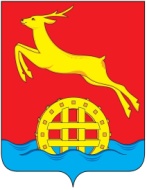 КРАСНОЯРСКИЙ КРАЙАДМИНИСТРАЦИЯ ИДРИНСКОГО РАЙОНАПОСТАНОВЛЕНИЕ10.11.2015				   с. Идринское			               №  458-пОб утверждении муниципальнойпрограммы Идринского района «Молодежь Идринского района»	  В соответствии со статьей 179 Бюджетного кодекса Российской Федерации, руководствуясь статьями 19, 33 Устава Идринского района, постановлением администрации Идринского района от 09.08.2013 № 303-п «Об утверждении Порядка принятия решений о разработке муниципальных программ Идринского района, их формировании и реализации»  ПОСТАНОВЛЯЮ:                1.Утвердить муниципальную программу Идринского района «Молодежь Идринского района» согласно приложению к постановлению.	2.Признать утратившим силу постановление администрации района от 07.11.2014 № 577-п «Об утверждении муниципальной программы Идринского района «Молодежь Идринского района» на 2015-2017 годы.         3. Контроль за выполнением постановления возложить на начальника отдела культуры, спорта и молодежной политики  администрации Идринского района Л.В.Евсеенко.          4.Опубликовать постановление на официальном сайте муниципального образования Идринский район (www idra.org.ru).	5.Постановление вступает в силу в день, следующий за днем его официального опубликования и применяется к право отношениям с 01.01.2016 года. Глава  района                                                                                А.В.КиреевПриложение к постановлениюадминистрацииИдринского районаот 10.11.2015  № 458 -пМуниципальная программа Идринского района«Молодежь Идринского района» 1. Паспортмуниципальной программы 2. Характеристика текущего состояния соответствующей сферы с указанием основных показателей социально-экономического развития Идринского района и анализ социальных, финансово-экономических и прочих рисков реализации программыВ Концепции долгосрочного социально-экономического развития Российской Федерации на период до 2020 года (распоряжение Правительства Российской Федерации от 17.11.2008 № 1662-р) указано, что «государственную молодежную политику следует рассматривать,  как самостоятельное направление деятельности государства, предусматривающее формирование необходимых социальных условий инновационного развития страны, реализуемое на основе активного взаимодействия с институтами гражданского общества, общественными объединениями и молодежными организациями», которая согласно Стратегии государственной молодежной политики в Российской Федерации (Распоряжение Правительства Российской Федерации от 18.12.2006 № 1760-р), направлена на развитие потенциала молодежи в интересах России. Заявленные приоритеты социально-экономического развития Сибири – «…превращение регионов Сибири в территорию комфортного проживания и успешного ведения бизнеса» (Стратегия социально-экономического развития Сибири до 2020 года, утверждена распоряжением Правительства Российской Федерации от 05.07.2010 № 1120-р) закрепляют особую ответственность органов местного самоуправления в формировании у молодежи устойчивого убеждения о наличии всех возможностей собственного развития, построения успешной карьеры в районе,  а не за его пределами. Подобные амбиции определяют вектор развития районной молодежной политики, которая должна выстраивать межведомственную политику работы с молодежью с учетом личных запросов каждого молодого человека и стратегических задач экономики района. В этой связи выделяются направления программных действий: создание условий для развития потенциала молодежи и его реализации в интересах развития Идринского района, усиление патриотического воспитания молодежи района, развитие добровольчества и мер поддержки молодежи. В Идринском районе  сложилась структура муниципальной молодежной политики:  учреждение по работе с молодежью - Муниципальное бюджетное учреждение «Молодёжный центр «Альтаир» (Далее – МБУ МЦ «Альтаир»), ведущий специалист по молодежной политики Отдела культуры, спорта и молодежной политики администрации Идринского района. В процессе работы деятельность МБУ МЦ «Альтаир» модернизируется, формируясь как координационный центр муниципальной молодежной политики, включающий в орбиту своих процессов все субъекты, работающие с молодежью: муниципальные учреждения, общественные объединения и молодежные организации. Миссия данного центра – выявление, развитие и направление потенциала молодежи на решение вопросов развития территории. В настоящее время всего около 35,6% молодежи от общего количества молодых граждан Идринского района  участвуют в социальных проектах и акциях. Данный показатель обусловлен не только недостаточной социальной активностью самой молодежи, но и недостаточно эффективной общегосударственной системой, реализующей молодежную политику краевого и муниципального уровней.  Реализация патриотического воспитания молодежи Идринского района осуществлялась в рамках реализации районной долгосрочной целевой программой  «Молодежь Идринского района» на 2012 - 2014 годы. По итогам реализации  Программы более 500 человек примут участие в стартовых событиях, базовых проектах. Около 40 молодых граждан являются участниками патриотических объединений (клубов). Для эффективности реализации мероприятий в области патриотического воспитания молодежи Идринского района необходимо деятельное участие патриотических объединений (клубов), действующих на территории района, в мероприятиях, направленных на популяризацию военной службы в рядах Вооруженных Сил Российской Федерации, а также на повышение интереса к изучению истории России, Красноярского края, Идринского района.На начало 2016 года в Идринском районе состоят на учете в качестве нуждающихся в улучшении жилищных условий в соответствии 
с действующим законодательством 89 семей, из них 20 молодых семей. Муниципальная поддержка в приобретении жилья молодыми семьями в районе осуществляется с 2009 года в соответствии районной долгосрочной целевой программой «Обеспечение жильем молодых семей» на 2009-2011 годы, утвержденной постановлением администрации Идринского района от 27.01.2009  № 14-п и районной долгосрочной целевой программой «Обеспечение жильем молодых семей» на 2012-2015 годы, утвержденной постановлением администрации Идринского района от 01.12.2011 № 537-п.Практика реализации программы показывает, что государственная поддержка в форме предоставления молодым семьям социальных выплат на приобретение жилья или строительство индивидуального жилого дома востребована молодыми семьями.Подобный интерес со стороны молодых семей к улучшению жилищных условий подтверждает целесообразность продолжения реализации программы.Актуальность проблемы улучшения жилищных условий молодых семей определяется низкой доступностью жилья и ипотечных жилищных кредитов. Как правило, молодые семьи не могут получить доступ на рынок жилья без бюджетной поддержки. Даже имея достаточный уровень дохода для получения ипотечного жилищного кредита, они не могут оплатить первоначальный взнос при получении кредита. Молодые семьи в основном являются приобретателями первого в своей жизни жилья, а значит, не имеют в собственности жилого помещения, которое можно было бы использовать 
в качестве обеспечения уплаты первоначального взноса при получении ипотечного жилищного кредита или займа. К тому же, как правило, они еще не имеют возможности накопить на эти цели необходимые денежные средства. Однако данная категория населения имеет хорошие перспективы роста заработной платы по мере повышения квалификации, 
и государственная помощь в предоставлении средств на уплату первоначального взноса при получении ипотечных жилищных кредитов или займов будет являться для них хорошим стимулом дальнейшего профессионального роста.Реализация Федерального закона от 06.03.2006 №35-ФЗ «О противодействии терроризму», Федерального закона от 25.07.2002 №114-ФЗ «О противодействии экстремистской деятельности», других федеральных и краевых нормативных и правовых актов способствует стабилизации общественно-политической ситуации и повышению уровня общественной безопасности в Идринском районе.Комплексные, системные действия, в основе которых лежит программно-целевой метод в сфере молодежной политики, взаимодействие местных сообществ позволит устранить причины и условия, способствующие экстремистским и террористическим проявлениям в районе.В целях решения указанных проблем разработана настоящая Программа, реализация которой является важной составной частью социально-экономической политики, проводимой администрацией Идринского района.Невыполнение целевых показателей и показателей результативности Программы в полном объеме может быть обусловлено финансовыми рисками, вызванными недостаточностью и несвоевременностью объемов финансирования из местного бюджета.Преодоление финансовых рисков возможно при условии достаточного и своевременного финансирования мероприятий из местного бюджета, а так же путем перераспределения финансовых ресурсов местного бюджета.В целях управления указанными рисками в процессе реализации Программы предусматривается:текущий мониторинг выполнения Программы;осуществление внутреннего контроля исполнения мероприятий Программы;контроль достижения конечных результатов и эффективного использования финансовых средств Программы.Основной мерой управления рисками реализации Программы являются меры правового регулирования. При этом важным условием успешной реализации Программы является управление рисками с целью минимизации их влияния на достижение целей Программы. Финансовые риски связаны с возможными кризисными явлениями в мировой и российской экономике, которые могут привести к снижению объемов финансирования программных мероприятий из средств бюджетов бюджетной системы Российской Федерации. Возникновение данных рисков может привести к недофинансированию запланированных мероприятий Программы, что приведет к неисполнению программных мероприятий и недостижению целевых показателей программы.  Минимизация данных рисков предусматривается мероприятиями Программы путем усиления контроля исполнителем (соисполнителем), долгосрочным прогнозированием тенденций развития экономических процессов на территории района  и  за его пределами, с учетом специфики и особенностей деятельности всех субъектов, реализующих программные мероприятия.     Остальные виды рисков связаны со спецификой целей и задач Программы, и меры по их минимизации будут приниматься в ходе оперативного управления. Финансирование мероприятий Программы в очередном финансовом году осуществляется с учетом результатов мониторинга и оценки эффективности реализации Программы в отчетном периоде.3. Приоритеты и цели социально-экономического развития 
в соответствующей сфере, описание основных целей и задач программы, прогноз развития соответствующей сферы3.1. Приоритеты муниципальной политики в сфере реализации Программы Приоритетом в реализации Программы является повышение гражданской активности молодежи в решении социально-экономических задач Идринского района.В рамках приоритета «Повышение гражданской активности молодежи в решении социально-экономических задач развития Идринского района» выделены несколько направлений.В направлении «Создание условий для развития молодежных инициатив» предстоит обеспечить:частичную передачу общественному сектору полномочий по развитию гражданских инициатив молодежи;развитие механизмов поддержки молодежных инициатив, путём проведения муниципальных грантовых конкурсов по поддержке молодежных инициатив;создание эффективных форм привлечения молодежных лидеров и их продвижения для трансляции системы ценностей.В рамках направления «Совершенствование технологий работы с гражданскими инициативами молодежи» предстоит обеспечить:	формирование молодежных сообществ и молодежных общественных организаций, отвечающих актуальным приоритетам социально-экономического развития района;	поддержку инициатив молодых людей, отвечающих направлениям социально-экономического развития района;	расширение и совершенствование единого информационного пространства через формирование молодежного медиа-сообщества, транслирующего моду на социальное поведение, гражданское самосознание.3.2. Цели и задачи, описание ожидаемых конечных результатов ПрограммыЦель программы:Создание условий для развития потенциала молодежи и его реализации в интересах развития Идринского района.Задачи программы:создание условий успешной социализации и эффективной самореализации молодежи Идринского района;создание условий для дальнейшего развития и совершенствования системы  патриотического воспитания молодёжи (и развитие добровольчества) на территории Идринского района;- создание условий для дальнейшего развития гражданского общества, повышения социальной активности населения, развития  социально ориентированных некоммерческих организаций (наиболее полного и эффективного использования возможностей социально ориентированных некоммерческих организаций).   - государственная и муниципальная поддержка в решении жилищной проблемы молодых семей, признанных в установленном порядке, нуждающихся в улучшении  жилищных условий.				Решение указанных задач обеспечивается через систему мероприятий, предусмотренных в подпрограммах Программы.4. Механизм реализации отдельных мероприятий Программы Решение задач Программы достигается реализацией подпрограмм.Для эффективной реализации мероприятий подпрограмм применяются  необходимые организационные, экономические и правовые механизмы.Соблюдается последовательность выполнения мероприятий подпрограмм. Критерии выбора получателей муниципальных услуг представлены в подпрограммах Программы.5. Прогноз конечных результатов программы, характеризующих целевое состояние (изменение состояния) уровня и качества жизни населения, социальной сферы, экономики, степени реализации других общественно значимых интересов и потребностей в соответствующей сфере на территории Идринского районаСвоевременная и в полном объеме реализация Программы позволит: увеличить количество социально-экономических проектов, реализуемых молодёжью Идринского района с 5 единиц в 2015 году до 8 в 2018 году.- увеличить долю молодых граждан, проживающих в Идринском районе, участвующих  в реализации  общерайонных молодежных проектах  и социальных акциях до 35,6%; -сохранение количества созданных рабочих мест для несовершеннолетних граждан, проживающих в Идринском районе на уровне 20 ежегодно;- сохранение количества несовершеннолетних граждан, проживающих в Идринском районе, принявших участие в краевых образовательных форумах ТИМ «Юниор» и ТИМ «Бирюса» на уровне не менее 15 человек ежегодно; - увеличить количество благополучателей – граждан, проживающих в Идринском районе, получающих безвозмездные услуги от участников молодежных социально-экономических проектов с 1000 человек в 2015 году до 1200 человек в 2016 году, до 1400 человек в 2017 году, до 1500 в 2018 году;- доля молодежи систематически занимающейся в клубных формированиях – до 85%;- доля молодых граждан принимающих участие в мероприятиях по молодежной политике – от 10% до 12% в 2018 году;- увеличить количество молодых семей, улучшивших жилищные условия за счет полученных социальных выплат (за весь период действия подпрограммы), к общему количеству молодых семей, состоящих на учете нуждающихся в улучшении жилищных условий (на начало 2014 года), – не менее 45 семей;увеличить долю молодых семей, получивших свидетельства о выделении социальных выплат на приобретение или строительство жилья и реализовавших свое право на улучшение жилищных условий за счет средств социальной выплаты, в общем количестве молодых семей, получивших свидетельства о выделении социальной выплаты на приобретение или строительство жилья, – претендентов на получение социальной выплаты в текущем году на конец планируемого года в размере – не менее 95 %. Реализация Программы будет способствовать повышению гражданской активности молодежи в решении задач социально-экономического развития Идринского района.Перечень целевых показателей и показателей результативности программы с расшифровкой плановых значений по годам ее реализации представлены в приложении № 1 к Паспорту Программы. 6. Перечень подпрограмм с указанием сроков их реализации 
и ожидаемых результатовПрограмма включает 2 подпрограммы, реализация мероприятий которых в комплексе призвана обеспечить достижение цели и решение программных задач:Подпрограмма 1 «Вовлечение молодежи Идринского района в социальную практику»;Подпрограмма 2 «Обеспечение жильем молодых семей Идринского района»Реализация мероприятий подпрограмм позволит достичь в 2016- 2018 годах следующих результатов:по подпрограмме 1 «Вовлечение молодежи Идринского района в социальную практику»:- увеличить долю молодых граждан, проживающих в Идринском районе, участвующих  в реализации  общерайонных молодежных проектах  и социальных акциях до 35,6%; -сохранение количества созданных рабочих мест для несовершеннолетних граждан, проживающих в Идринском районе на уровне 20 ежегодно;- не менее 15 человек ежегодно принимающих участие в краевых образовательных форумах ТИМ «Юниор» и ТИМ «Бирюса»; - увеличить количество благополучателей – граждан, проживающих в Идринском районе, получающих безвозмездные услуги от участников молодежных социально-экономических проектов с 1000 человек в 2015 году до 1200 человек в 2016 году, до 1400 человек в 2017 году, до 1500 в 2018 году;- доля молодежи систематически занимающейся в клубных формированиях – до 85%;- доля молодых граждан принимающих участие в мероприятиях по молодежной политике – от 10% до 12% в 2018 году;по подпрограмме 3 «Обеспечение жильем молодых семей Идринского района»обеспечение жильем 9 молодых семей, в том числе по годам: 2015 – 3, 2016 – 3, 2017 – 3.          Косвенный социальный эффект реализации подпрограммы заключается  в привлечении в целях развития строительной отрасли дополнительных финансовых средств кредитных и других организаций, предоставляющих кредиты и займы на приобретение или строительство жилья, собственных средств граждан, в развитии и закреплении положительных демографических тенденций в обществе и в создании условия для формирования активной жизненной позиции молодежи.7. Информация о распределении планируемых расходов по отдельным мероприятиям Программы, подпрограммамИнформация о распределении планируемых расходов по подпрограммам и мероприятиям подпрограмм, с указанием главных распорядителей средств местного бюджета, а также по годам реализации Программы представлена в приложении № 2 к паспорту  Программы.8. Информация о ресурсном обеспечении и прогнозной оценке расходов на реализацию целей программы Объем бюджетных ассигнований на реализацию Программы составляет всего 8085,058 тыс. рублей, в том числе за счет средств краевого бюджета 582,9 тыс. рублей по годам:в 2016 году всего 194,3 тыс. рублей, в 2017 году всего 194,3 тыс. рублей, в 2018 году всего  194,3 тыс. рублейза счет средств районного бюджета 7302,158 тыс. рублей по годам:в 2016 году всего 2419,806 тыс. рублей, в 2017 году всего 2441,176 тыс. рублей, в 2018 году всего  2441,176 тыс. рублейза счет средств внебюджетных источников 180,0 тыс.рублей по годам:в 2016 году всего 60,0 тыс. рублей, в 2017 году всего 60,0 тыс. рублей, в 2018 году всего  60,0 тыс. рублей.Основными направлениями расходов являются реализация мероприятий: по подпрограмме 1 «Вовлечение молодежи Идринского района в социальную практику»;по подпрограмме 2«Обеспечение жильем молодых семей Идринского района» на 2016-2018 годы.Ресурсное обеспечение и прогнозная оценка расходов на реализацию целей Программы с учетом источников финансирования, в том числе по уровням бюджетной системы, представлено в приложении № 3 к Программе.9. Прогноз сводных показателей муниципального задания, в случае оказания Муниципальным бюджетным учреждением «Молодежный центр «Альтаир» муниципальных услуг юридическим и (или) физическим лицам, выполнения работ.В рамках реализации Программы планируется оказание Муниципальным бюджетным учреждением  «Молодежный центр «Альтаир» следующих муниципальных услуг (выполнение работ):-Организация деятельности клубных формирований и формирований самодеятельного народного творчества;-организация мероприятий: конференции,  семинары, выставки, фестивали, конкурсы, смотры, народные гуляния, праздники, памятные даты, торжественные мероприятия;-предоставление консультационных и методических услуг.	Прогноз сводных показателей муниципального задания на оказание муниципальных услуг Муниципальным бюджетным учреждением «Молодежный центр «Альтаир», находящегося в ведении Отдела культуры, спорта и молодежной политики администрации Идринского района, приведен в приложении № 3 к паспорту программы.	Приказ Отдела культуры, спорта и молодежной политики администрации Идринского района от 31.08.2015 №56/5 «Об утверждении Перечня услуг». Приложение № 1к муниципальной программеИдринского района «Молодежь Идринского района» Подпрограмма 1«Вовлечение молодежи Идринского района в социальную практику» в рамках муниципальной программы Идринского района«Молодежь Идринского района» 1.Паспорт подпрограммы2.Основные разделы подпрограммы.2.1.Постановка общерайонной проблемы и обоснование необходимости разработки подпрограммы.В Концепции долгосрочного социально-экономического развития Российской Федерации на период до 2020 года (распоряжение Правительства Российской Федерации от 17 ноября 2008 г. № 1662-р) указано, что «государственную молодежную политику следует рассматривать как самостоятельное направление деятельности государства, предусматривающее формирование необходимых социальных условий инновационного развития страны, реализуемое на основе активного взаимодействия с институтами гражданского общества, общественными объединениями и молодежными организациями», которая направлена на  развитие потенциала молодежи в интересах России согласно Стратегии государственной молодежной политики в Российской Федерации (Распоряжение Правительства Российской Федерации от 18 декабря 2006 года № 1760-р). Заявленные приоритеты социально-экономического развития Сибири – «…превращение регионов Сибири в территорию комфортного проживания и успешного ведения бизнеса» (Стратегия социально-экономического развития Сибири до 2020 года, утверждена распоряжением Правительства Российской Федерации от 5 июля 2010 г. № 1120-р) закрепляют особую ответственность органов государственной власти в формировании у молодежи устойчивого убеждения о наличии всех возможностей собственного развития, построения успешной карьеры в районе, а не за его пределами. Подобные амбиции определяют вектор развития районной молодежной политики, которая должна выстраивать межведомственную политику работы с молодежью с учетом личных запросов каждого молодого человека и стратегических задач экономики района.В районе сложилась структура муниципальной молодежной политики Идринского района: учреждение по работе с молодежью – Муниципальное бюджетное учреждение  «Молодежный центр «Альтаир» (Далее МБУ МЦ «Альтаир»), ведущий специалист по молодежной политике Отдела культуры, спорта и молодежной политики администрации Идринского района. На сегодняшний день свою деятельность МБУ МЦ «Альтаир» модернизирует, формируясь как координационный центр муниципальной молодежной политики, включающий в орбиту своих процессов все субъекты, работающие с молодежью: государственные  и муниципальные учреждения, общественные организации и молодежные объединения. В Идринском районе действует одна социально-ориентированная некоммерческая общественная организация (Общественная организация участников ветеранов войны, труда, вооружённых сил и правоохранительных органов Идринского района), с которой  осуществляет взаимодействие молодёжный центр по реализации проектов и программ для молодежи.                       Молодежных команд, реализующих социальные, предпринимательские, инновационные проекты на территории Идринского района в 2015 году – 5 единиц, с общим количеством вовлеченной в проекты молодежи 140 человек (5,73% от общего количества молодежи Идринского района). Вместе с тем, потенциал молодых людей, проживающих в Идринском районе значительно выше, и необходим комплекс мер, которые обеспечат увеличение удельного веса молодых граждан, реализующей свой потенциал в интересах развития своей территории. Данный показатель обусловлен не только недостаточной социальной активностью самой молодежи района, но и недостаточно эффективной общегосударственной системой, реализующей молодежную политику краевого и муниципального уровней.  Следствием недостаточной включенности молодежи в социально-экономические процессы является социальное напряжение в молодежной среде. Оно проявляется в информационном пространстве, выражается в недоверии к органам власти. Одной из проблем на сегодняшний день в молодежной среде, остается проблема трудоустройства, неуверенность в собственном будущем и дефиците мест для их самореализации и организации своего досуга. Молодым людям, старше 16 лет, провести с пользой свободное время сложно, существует острый дефицит структур, ориентированных на работу с юношеством и молодежью до 30 лет. Молодежь находится в очень непростой социально-экономической и этико-психологической ситуации. Неготовность и неспособность молодых людей к самоопределению и самостоятельному построению жизненных планов приводит к увеличению проявлений пассивности, асоциального   и криминального поведения, межнациональных конфликтов в молодежной среде.Таким образом, при характеристике состояния дел необходимо выделить ключевые проблемы, на решение которых направлена реализация задач подпрограммы:недостаточная включенность преобразующего потенциала молодежи в социально-экономическую систему; слабое партнерское взаимодействие структур муниципальной молодежной политики с общественными организациями и объединениями в совместной работе по реализации молодежной политики района.В целях решения указанных проблем разработана настоящая подпрограмма, реализация которой является важной составной частью социально-экономической политики, проводимой администрацией Идринского района.Конечными и промежуточными социально-экономическими результатами решения указанных проблем являются:увеличение доли молодых граждан, проживающих в Идринском районе, участвующих  в реализации  общерайонных  молодежных проектах  и социальных акциях до 35,6 %;- Увеличение количества благополучателей – граждан, проживающих в Идринском районе, получающих безвозмездные услуги от участников молодежных социально- экономических проектов не менее 1 тысячи человек;-Сохранение количества созданных рабочих мест для несовершеннолетних граждан, проживающих в Идринском районе на уровне 20 ежегодно;-Реализация не менее 3 проектов инициативных групп молодёжи, получивших финансовую поддержку.-Доля молодежи систематически занимающейся в клубных формированиях не менее 85%;-Доля молодых граждан, систематически принимающая участие в мероприятиях по молодежной политике не менее 15%.2.2. Основная цель, задачи, этапы и сроки выполнения подпрограммы, целевые индикаторы.Цель подпрограммы:создание условий для развития потенциала молодежи и его реализации в интересах развития Идринского района.Выбор мероприятий подпрограммы в рамках решаемых задач обусловлен положениями Стратегии государственной молодежной политики в Российской Федерации (Распоряжение Правительства Российской Федерации от 18 декабря 2006 года № 1760-р), Законом Красноярского края  от 08.12.2006 № 20-5445 «О государственной молодежной политике Красноярского края», реализация Федерального закона от 06.03.2006 № 35-ФЗ «О противодействии терроризму», Федерального закона от 25.07.2002 №114-ФЗ «О противодействии экстремистской деятельности».Задачи подпрограммы:Создание условий успешной социализации и эффективной самореализации молодежи Идринского района;     	- создание условий для дальнейшего развития и совершенствования системы  патриотического воспитания;   - создание условий для дальнейшего развития гражданского общества, повышения социальной активности населения, развития  социально ориентированных некоммерческих организаций (наиболее полного и эффективного использования возможностей социально ориентированных некоммерческих организаций).   2.2.2.Достижимость и измерение поставленной цели будет происходить по значениям целевых индикаторов	Развитие инфраструктуры молодежной политики предполагает как развитие муниципальных учреждений по работе с молодежью, так и содействие формированию районных молодежных общественных организаций сетевой структуры. Указанные механизмы развивают не только муниципальные, но и общественные институты молодежной политики, позволяют в партнерстве решать более эффективно поставленные задачи.	Миссия МБУ МЦ «Альтаир» сегодня – обеспечить ресурсную поддержку социальных, экономических, предпринимательских и других инициатив молодежи, направить инициативу на развитие муниципального образования:  формирование муниципальных штабов районных молодежных организаций, на создание открытых рабочих пространств.Для включения в реализацию молодежной политики общественной составляющей потребуются новые организационные и административные меры: формирование молодежных сообществ и молодежных общественных организаций, их штабов в муниципальных образованиях Идринского района, отвечающих актуальным приоритетам социально-экономического развития района; поддержка и  институционализация инициатив молодых людей. Также для привлечения социально ориентированных некоммерческих организаций (далее – «СО НКО») к реализации молодежной политики крупные районные молодежные проекты организуются по принципу частичной или полной передачи на аутсорсинг СО НКО. Обязательства по формированию активного самодостаточного молодого гражданина необходимо распределить между всеми сферами, работающими в той или иной степени с молодежью. Для включения других институтов, работающих с молодежью, для определения единых подходов в молодежной политике необходимо организовывать образовательные форматы для повышения квалификации, переговорные и методические площадки  для специалистов и лидеров СО НКО, специалистов иных учреждений, работающих с молодежью. Сроки выполнения подпрограммы: 2016-2018годы.Этапы выполнения подпрограммы:I этап   - 2016 год;II этап – 2017 год;III этап - 2018 год.       2.2.3.Целевыми индикаторами, позволяющими измерить достижение цели подпрограммы, являются следующие показатели: (приложение №1):Показатель 1. Количество социально – экономических проектов, реализуемых молодежью.Показатель 2. Удельный вес молодых граждан, проживающих в Идринском районе, вовлеченных в социально-экономические молодежные проекты к общему количеству молодых граждан, проживающих на территории Идринского района.Показатель 3. Количество благополучателей – граждан, проживающих в Идринском районе, получающих безвозмездные услуги от участников молодежных социально-экономических проектов.2.3. Механизм реализации подпрограммы1. Реализацию мероприятий подпрограммы осуществляют:Отдел культуры, спорта и молодежной политики администрации Идринского района;Муниципальное бюджетное учреждение «Молодежный центр «Альтаир» Идринского района; социально-ориентированные некоммерческие организации. Финансирование мероприятий подпрограммы осуществляется за счет средств районного  бюджета в соответствии с мероприятиями подпрограммы согласно приложению №2 к подпрограмме (далее – мероприятия подпрограммы).Главными распорядителями средств подпрограммы является Отдел культуры, спорта и молодежной политики администрации Идринского района.2.4. Организация управления подпрограммойи контроль за ходом ее выполнения2.4.1. Управление реализацией подпрограммы осуществляет Отдел культуры, спорта и молодежной политики администрации Идринского района.2.4.2. Администрация Идринского района и Отдел культуры, спорта и молодежной политики администрации Идринского района  ежегодно уточняет целевые показатели и затраты по мероприятиям подпрограммы, механизм реализации подпрограммы, состав исполнителей с учетом выделяемых на ее реализацию финансовых средств.2.4.3. Текущий контроль за ходом реализации подпрограммы осуществляет Отдел культуры, спорта и молодежной политики администрации Идринского района.2.4.4. Отдел культуры, спорта и молодежной политики администрации Идринского района осуществляет контроль за использованием средств грантовой поддержки их получателями в соответствии с условиями и целями, определенными при предоставлении указанных средств из местного бюджета.2.4.5.Ежемесячно, до 5 числа месяца, следующего за отчетным периодом, и по итогам года до 15 января очередного финансового года МБУ МЦ «Альтаир», являющимся исполнителем мероприятий подпрограммы, направляет в Отдел культуры, спорота и молодёжной политики администрации Идринского района, осуществляющему функции и полномочия Учредителя в отношение подведомственного учреждения, отчет о целевом и эффективном использование бюджетных средств.Отчет по итогам года должен содержать информацию о достигнутых результатах и значений целевых индикаторов, указанных в паспорте подпрограммы,2.4.6. Отдел культуры, спорта и молодёжной политики администрации Идринского района  до 1 февраля, следующего за отчетным, направляет в финансовое управление Идринского района ежегодный доклад об исполнении подпрограммы с оценкой достижения плановых показателей, динамики финансирования и выполнения за весь период реализации подрограммы и по планируемым мероприятиям на очередной финансовый год.2.5. Оценка эффективности от реализации подпрограммы2.5.1. Реализация мероприятий подпрограммы за период 2016-2018 годов позволит:- увеличить количество социально-экономических проектов, реализуемых молодёжью Идринского района с 5 единиц в 2015 году до 8 в 2018 году.- увеличить долю молодых граждан, проживающих в Идринском районе, участвующих  в реализации  общерайонных молодежных проектах  и социальных акциях до 35,6%; -сохранение количества созданных рабочих мест для несовершеннолетних граждан, проживающих в Идринском районе на уровне 20 ежегодно;- сохранение количества несовершеннолетних граждан, проживающих в Идринском районе, принявших участие в образовательных краевых образовательных форумах ТИМ «Юниор» и ТИМ «Бирюса» на уровне не менее 15 человек ежегодно; - увеличить количество благополучателей – граждан, проживающих в Идринском районе, получающих безвозмездные услуги от участников молодежных социально-экономических проектов с 1000 человек в 2015 году до 1200 человек в 2016 году, до 1400 человек в 2017 году, до 1500 в 2018 году;- доля молодежи систематически занимающейся в клубных формированиях – до 85%;- доля молодых граждан принимающих участие в мероприятиях по молодежной политике – от 10% до 12% в 2018 году.2.5.2. Конечными результатами реализации подпрограммы являются:- 35,6% молодых граждан, проживающих в Идринском районе, участвующих  в реализации  общерайонных молодежных проектах  и социальных акциях; - 20 ежегодно созданных рабочих мест для несовершеннолетних, организация не менее 10 мероприятий по трудовому воспитанию несовершеннолетних;- Не менее 15 человек ежегодно принимающих участие в краевых образовательных форумах ТИМ «Юниор» и ТИМ «Бирюса»; - не менее 5 поступивших заявок, не менее 3 проектов поддержано (районный грантовый конкурс, направленный на поддержку инициативы молодежных и детских объединений);- доля молодежи систематически занимающейся в клубных формированиях – до 85%;- доля молодых граждан принимающих участие в мероприятиях по молодежной политике – от 10% до 12% в 2018 году.- увеличение количества специалистов МБУ МЦ «Альтаир», общественных лидеров молодёжной политики района, направленных на повышение профессиональных компетенций в сфере молодёжной политики с 0 в 2015 году до 6 человек в 2018 году ( в 2015 году - 0 человек, в 2016 году - 2 человека, в 2017 году -  2 человека, в 2018 году - 2 человека).2.6. Система подпрограммных мероприятий Система подпрограммных мероприятий включает в себя:Перечень подпрограммных мероприятий с указанием главных распорядителей, распорядителей бюджетных средств, форм расходования бюджетных средств, исполнителей подпрограммных мероприятий, сроков исполнения, объемов и источников финансирования всего и с разбивкой по годам.Перечень мероприятий подпрограммы приведен в приложении № 4 к подпрограмме.2.7. Обоснование финансовых, материальных и трудовыхзатрат (ресурсное обеспечение подпрограммы) с указаниемисточников финансированияМероприятия подпрограммы реализуются за счет средств краевого и  местного бюджетов. Объем расходов за счет всех источников финансирования на реализацию мероприятий подпрограммы составляет    6886,428 тыс. рублей.Приложение № 2                                                                        к муниципальной программе                                                                           Идринского района «Молодежь Идринского района » Подпрограмма «Обеспечение жильем молодых семей Идринского района»в рамках муниципальной программы Идринского района  «Молодежь Идринского района»1.Паспорт подпрограммы2. Основные разделы подпрограммы2.1. Постановка общерайонной проблемы и обоснование необходимости разработки подпрограммы1.Обеспечение жильем молодых семей, нуждающихся в улучшении жилищных условий, является одной из первоочередных задач государственной жилищной политики. Постановлением Правительства Российской Федерации от 17.12.2010 № 1050 «О федеральной целевой программе «Жилище» на 2015–2020 годы» утверждена федеральная целевая программы «Жилище» на 2015–2020 годы (далее – подпрограмма), которая одним из приоритетов государственной жилищной политики устанавливает государственную поддержку в решении жилищной проблемы молодых семей, признанных в установленном порядке нуждающимися в улучшении жилищных условий.2.На начало 2015 года в Идринском районе состояло на учете в качестве нуждающихся в улучшении жилищных условий в соответствии 
с действующим законодательством 89 семей, из них 20 молодых семей. 3.Муниципальная поддержка в приобретении жилья молодыми семьями в районе осуществляется с 2009 года в соответствии районной долгосрочной целевой программой «Обеспечение жильем молодых семей» на 2009-2011 годы, утвержденной постановлением администрации Идринского района от 27.01.2009 г. №14-п и районной долгосрочной целевой программой «Обеспечение жильем молодых семей» на 2012-2015 годы, утвержденной постановлением администрации Идринского района от 01.12.2011г. № 537-п.В рамках районных  программ в период с 2009–2015 годы 22 молодых семьи получили свидетельства о выделении государственной помощи и улучшили свои жилищные условия путем приобретения жилья, в том числе:в 2009 году 1 молодая семья;в 2010 году 5 молодых семейв 2011 году 2 молодые семьи;в 2012 году 5 молодых семей;в 2013 году 4 молодые семьи;в 2014 году 4 молодые семьи;в 2015 году 1 молодая семья.4.Практика реализации программы на 2009–2011 и 2012-2015 годы показывает, что государственная поддержка в форме предоставления молодым семьям социальных выплат на приобретение жилья или строительство индивидуального жилого дома востребована молодыми семьями.Подобный интерес со стороны молодых семей к улучшению жилищных условий подтверждает целесообразность продолжения реализации программы.5.Актуальность проблемы улучшения жилищных условий молодых семей определяется низкой доступностью жилья и ипотечных жилищных кредитов. Как правило, молодые семьи не могут получить доступ на рынок жилья без бюджетной поддержки. Даже имея достаточный уровень дохода для получения ипотечного жилищного кредита, они не могут оплатить первоначальный взнос при получении кредита. Молодые семьи в основном являются приобретателями первого в своей жизни жилья, а значит, не имеют в собственности жилого помещения, которое можно было бы использовать 
в качестве обеспечения уплаты первоначального взноса при получении ипотечного жилищного кредита или займа. К тому же, как правило, они еще не имеют возможности накопить на эти цели необходимые денежные средства. Однако данная категория населения имеет хорошие перспективы роста заработной платы по мере повышения квалификации, 
и государственная помощь в предоставлении средств на уплату первоначального взноса при получении ипотечных жилищных кредитов или займов будет являться для них хорошим стимулом дальнейшего профессионального роста.Поддержка молодых семей при решении жилищной проблемы станет основой стабильных условий жизни для этой наиболее активной части населения, повлияет на улучшение демографической ситуации 
в районе. Возможность решения жилищной проблемы, в том числе, с привлечением средств ипотечного жилищного кредита или займа, создаст для молодежи стимул к повышению качества трудовой деятельности, уровня квалификации в целях роста заработной платы. Решение жилищной проблемы молодых людей позволит сформировать экономически активный слой населения.2.2. Основная цель, задачи, этапы и сроки выполнения подпрограммы, целевые индикаторы.1. Целью подпрограммы является предоставление муниципальной поддержки в решении жилищной проблемы молодых семей, признанных 
в установленном порядке, нуждающимися в улучшении жилищных условий.2. Задачи подпрограммы:предоставление молодым семьям – участникам программы социальных выплат на приобретение жилья или строительство индивидуального жилого дома;создание условий для привлечения молодыми семьями собственных средств, финансовых средств кредитных организаций и других организаций, предоставляющих кредиты и займы, в том числе ипотечные жилищные кредиты, для приобретения жилья или строительства индивидуального жилого дома.3. Подпрограмма реализуется в период 2016–2018 годов.4. Эффективность реализации подпрограммы и целевое использование выделенных на данные цели средств будут обеспечены за счет:муниципального регулирования порядка расчета размера 
и предоставления социальной выплаты;адресного предоставления средств социальной выплаты;привлечения молодыми семьями собственных, кредитных и заемных средств для приобретения жилья или строительства индивидуального жилья.5. Оценка эффективности реализации мер по обеспечению жильем молодых семей будет осуществляться на основе показателей реализации подпрограммы.6. Целевыми индикаторами подпрограммы являются:количество молодых семей, улучшивших жилищные условия за счет полученных социальных выплат (за весь период действия подпрограммы), 
– не менее 60 семей;доля молодых семей, получивших свидетельства о выделении социальных выплат на приобретение или строительство жилья 
и реализовавших свое право на улучшение жилищных условий за счет средств социальной выплаты, в общем количестве молодых семей, получивших свидетельства о выделении социальной выплаты 
на приобретение или строительство жилья, – претендентов на получение социальной выплаты в текущем году на конец планируемого года в размере – не менее 95 %.2.3. Механизм реализации подпрограммы2.3.1. Общие положения1. Механизм реализации подпрограммы предполагает оказание государственной и муниципальной поддержки молодым семьям – участникам подпрограммы, нуждающимся в жилых помещениях, путем предоставления им социальных выплат.2. Участие в Подпрограмме является добровольным.3. Право на улучшение жилищных условий с использованием социальной выплаты за счет средств федерального, краевого и местного бюджетов предоставляется молодой семье только один раз.4. Социальная выплата может быть использована:на оплату цены договора купли-продажи жилого помещения 
(за исключением средств, когда оплата цены договора купли-продажи предусматривается в составе цены договора с уполномоченной организацией на приобретение жилого помещения экономкласса на первичном рынке жилья);на осуществление последнего платежа в счет уплаты паевого взноса 
в полном размере, в случае если молодая семья или один из супругов 
в молодой семье является членом жилищного, жилищно-строительного, жилищного накопительного кооператива (далее – кооператив), после чего жилое помещение, приобретенное кооперативом для молодой семьи, переходит в собственность данной молодой семьи;на уплату первоначального взноса при получении жилищного кредита,                                        в том числе ипотечного, или жилищного займа на приобретение жилого помещения или строительство индивидуального жилого дома;на оплату договора с уполномоченной организацией на приобретение 
в интересах молодой семьи жилого помещения экономкласса на первичном рынке жилья, в том числе на оплату цены договора купли-продажи жилого помещения (в случаях, когда это предусмотрено договором) и (или) оплату услуг указанной организации;для оплаты цены договора строительного подряда на строительство индивидуального жилого дома;на погашение основной суммы долга и уплату процентов 
по жилищным кредитам, в том числе ипотечным, или жилищным займам, предоставленным для приобретения жилья или строительства индивидуального жилого дома, полученным до 1 января 2011 года, 
за исключением иных процентов, штрафов, комиссий, пеней за просрочку исполнения обязательств по этим кредитам или займам.5. Право использовать социальную выплату на погашение основной суммы долга и уплату процентов по кредитам или займам на приобретение жилья или строительство индивидуального жилого дома, в том числе 
по ипотечным жилищным кредитам, предоставляется молодым семьям –участникам программы, признанным нуждающимися в жилых помещениях 
в соответствии с требованиями программы на момент заключения соответствующего кредитного договора (договора займа). При этом размер предоставляемой социальной выплаты ограничивается суммой остатка основного долга и остатка задолженности по выплате процентов 
за пользование ипотечным жилищным кредитом или займом, 
за исключением иных процентов, штрафов, комиссий и пеней за просрочку исполнения обязательств по этим кредитам или займам. 6. Участником подпрограммы может быть молодая семья, в том числе молодая семья, имеющая одного и более детей, где один из супругов не является гражданином Российской Федерации, а так же неполная молодая семья, состоящая из одного молодого родителя, являющегося гражданином российской Федерации, и одного и более детей, соответствующая следующим условиям:возраст каждого из супругов либо одного родителя в неполной семье на дату утверждения министерством строительства и архитектуры Красноярского края сводного списка молодых семей – участников программы на планируемый год, изъявивших желание получить социальную выплату в планируемом году, не превышает 35 лет (включительно);признание  молодой семьи нуждающейся в жилом помещении в соответствии с пунктом 6 настоящего подраздела подпрограммы;наличие у семьи доходов, позволяющих получить кредит, либо иных денежных средств, достаточных для оплаты расчетной (средней) стоимости жилья в части, превышающей размер предоставляемой социальной выплаты.Условием участия в подпрограмме и предоставления социальной выплаты является согласие совершеннолетних членов молодой семьи на обработку органами местного самоуправления, органами исполнительной власти субъекта Российской Федерации, федеральными органами исполнительной власти персональных данных о членах молодой семьи.Согласие должно быть оформлено в соответствии со статьей 9 Федерального закона «О персональных данных».7. Применительно к настоящей подпрограмме под нуждающимися 
в жилых помещениях понимаются молодые семьи:поставленные на учет граждан в качестве нуждающихся в улучшении жилищных условий до 1 марта 2005 года;признанные органами местного самоуправления по месту 
их постоянного жительства нуждающимися в жилых помещениях после 1 марта 2005 года по тем же основаниям, которые установлены статьей 51 Жилищного кодекса Российской Федерации, для признания граждан нуждающимися в жилых помещениях, предоставляемых по договорам социального найма. При этом признание молодых семей малоимущими и постановка их на учет в качестве нуждающихся в жилых помещениях, предоставляемых по договору социального найма, не требуется. 8. Порядок и условия признания молодой семьи, имеющей доходы, позволяющие получить кредит либо иные денежные средства для оплаты расчетной (средней) стоимости жилья в части, превышающей размер предоставляемой социальной выплаты, устанавливаются Законом Красноярского края от 06.10.2011 №13-6224 «О порядке и условиях признания молодой семьи имеющей достаточные доходы, позволяющие получить кредит, либо иные денежные средства для оплаты расчетной (средней) стоимости жилья в части, превышающей размер предоставляемой социальной выплаты на приобретение жилья или строительство индивидуального жилого дома» (далее – Закон края).Определение наличия у молодой семьи доходов, позволяющих получить кредит, либо иных денежных средств для оплаты расчетной (средней) стоимости жилья в части, превышающей размер предоставляемой социальной выплаты, осуществляется по формуле:Д = СтЖ - С,где:Д – доходы, позволяющие взять кредит, либо иные денежные средства для оплаты расчетной (средней) стоимости жилья;СтЖ - размер расчетной (средней) стоимости жилья;С - размер социальной выплаты.2.3.2. Порядок признания молодой семьи участником подпрограммы 
и формирования списков молодых семей – участников подпрограммы, изъявивших желание получить социальную выплату 
в планируемом году1. Для участия в подпрограмме в целях использования социальной выплаты в соответствии с абзацами вторым – четвертым пункта 4 раздела 2.3.1 подпрограммы молодая семья до 1 июля года предшествующего планируемому, подает в администрацию Идринского района следующие документы:а) заявление по форме согласно приложению № 3 к подпрограмме                     в 2 экземплярах (один экземпляр возвращается заявителю с указанием даты принятия заявления и приложенных к нему документов). Заявление подписывается  членами молодой семьи в возрасте старше четырнадцати лет.       В случае подписания заявления несовершеннолетним от четырнадцати 
до восемнадцати лет должно быть письменное согласие его законных представителей на совершение им указанных действий. От имени недееспособного гражданина заявление подписывает его законный представитель;б) документы, удостоверяющие личность каждого члена семьи;в) свидетельство о заключении брака (на неполную семью 
не распространяется);г) копии(й) свидетельств(а) о рождении или усыновлении ребенка (детей);д) документ органа местного самоуправления, подтверждающий признание молодой семьи нуждающейся в жилых помещениях (выписка 
из решения (постановление) органа местного самоуправления о постановке молодой семьи на учет в качестве нуждающейся в жилых помещениях);е) копии документов, подтверждающие у заявителя наличие собственных  доходы, позволяющие получить кредит, либо иные денежные средства для оплаты расчетной (средней) стоимости жилья в части, превышающей размер предоставляемой социальной выплаты в соответствии с Законом края.При непредставлении заявителем по собственной инициативе документов, указанных в пункте д) настоящего подпункта, администрация района запрашивает их по истечении 5 рабочих дней после получения документов, указанных в подпунктах «а» -«е» настоящего подпункта, у органов и организаций, участвующих в предоставлении государственных и муниципальных услуг, если такие документы находятся в распоряжении этих органов и организаций в соответствии с нормативными правовыми актами Российской Федерации, нормативными правовыми актами Красноярского края, муниципальными правовыми актами.Для участия в подпрограмме в целях использования социальной выплаты для оплаты цены договора строительного подряда на строительство жилого дома молодая семья до 1 июля года предшествующего планируемому, подает в администрацию Идринского района следующие документы:а) заявление по форме согласно приложению № 3 в 2 экземплярах (один экземпляр возвращается заявителю с указанием даты принятия заявления и приложенных к нему документов);б) копия документов, удостоверяющих личность каждого члена семьи;в) копия свидетельства о браке (на неполную семью не распространяется);г) документ, подтверждающий признание молодой семьи нуждающейся в жилых помещениях;д) документы, подтверждающие признание молодой семьи имеющей доходы, позволяющие получить кредит, либо иные денежные средства для оплаты расчетной (средней) стоимости жилья в части, превышающей размер предоставляемой социальной выплаты.2. Для участия в подпрограмме в целях использования социальной выплаты в соответствии с абзацем шестым пункта 4 раздела 2.3.1 Подпрограммы молодая семья до 1 июля года, предшествующего планируемому, подает в администрацию Идринского района следующие документы:а) заявление по форме согласно приложению № 3 к подпрограмме                     в 2 экземплярах (один экземпляр возвращается заявителю с указанием даты принятия заявления и приложенных к нему документов). Заявление подписывается членами молодой семьи в возрасте старше четырнадцати лет.       В случае подписания заявления несовершеннолетним от четырнадцати до восемнадцати лет должно быть письменное согласие его законных представителей на совершение им указанных действий. От имени недееспособного гражданина заявление подписывает его законный представитель;б) документы, удостоверяющие личность каждого члена семьи;в) свидетельство о заключении брака (на неполную семью 
не распространяется);г) кредитный договор (договор займа), заключенный в период 
с 1 января 2006 года по 31 декабря 2010 года включительно;д) справку кредитора (заимодавца) о сумме остатка основного долга 
и сумме задолженности по уплате процентов за пользование ипотечным жилищным кредитом (займом).е) свидетельство о государственной регистрации права собственности на жилое помещение, приобретенное (построенное) с использованием средств ипотечного жилищного кредита (займа);ж) документ, подтверждающий признание молодой семьи нуждающейся в жилых помещениях на момент заключения соответствующего кредитного договора (договора займа) в период с 1 января 2006 года по 31 декабря 2010 года включительно.Заявитель вправе по собственной инициативе представить в орган местного самоуправления по месту жительства:свидетельство о государственной регистрации права собственности на жилое помещение, приобретенное (построенное) с использованием средств ипотечного жилищного кредита (займа);выписку из решения органа местного самоуправления о постановке молодой семьи на учет в качестве нуждающейся в улучшении жилищных условий до 1 марта 2005 года или документ о признании молодой семьи органом местного самоуправления по месту ее постоянного жительства нуждающейся в жилых помещениях после 1 марта 2005 года по тем же основаниям, которые установлены статьей 51 Жилищного кодекса Российской Федерации для признания граждан нуждающимися в жилых помещениях, предоставляемых по договорам социального найма, на момент заключения соответствующего кредитного договора (договора займа) в период с 1 января 2006 года по 31 декабря 2010 года включительно.При непредставлении заявителем по собственной инициативе документов, указанных в абзацах восьмом, девятом настоящего подпункта, орган местного самоуправления запрашивает по истечении 5 рабочих дней после получения документов, указанных в подпунктах «а» - «ж» настоящего пункта, администрация района запрашивает выписку из Единого государственного реестра прав на недвижимое имущество и сделок с ним, содержащей информацию о зарегистрированном праве лица на жилое помещение (индивидуальный жилой дом), предусмотренный в абзаце девятом настоящего пункта, у органов и организаций, участвующих в предоставлении государственных и муниципальных услуг, если такие документы находятся в распоряжении этих органов и организаций в соответствии с нормативными правовыми актами Российской Федерации, нормативными правовыми актами Красноярского края, муниципальными правовыми актами.3. Копии документов, предъявляемые заявителями в соответствии 
с пунктами 1, 2 настоящего подраздела, заверяются нотариально или уполномоченным должностным лицом администрации района при предъявлении оригиналов документов.От имени молодой семьи документы, предусмотренные                     пунктами 1, 2  настоящего подраздела, могут быть поданы одним 
из ее совершеннолетних членов либо иным уполномоченным лицом при наличии надлежащим образом оформленных полномочий.4. Администрация района в течение 7 рабочих дней с даты получения документов, указанных в пунктах 1, 2  настоящего подраздела, организует работу по проверке сведений, содержащихся в этих документах,  и принимает решение о признании либо об отказе в признании молодой семьи участником подпрограммы.Для получения информации о ранее реализованном (нереализованном) праве молодой семьи на улучшение жилищных условий с использованием средств федерального, краевого и местного бюджетов администрация района направляет соответствующие запросы в муниципальные образования по месту предыдущего жительства членов молодой семьи.О принятом решении молодая семья письменно уведомляется администрацией района в течение 5 рабочих дней с момента принятия соответствующего решения.4.1. Администрация района регистрирует молодые семьи, подавшие заявление на участие в подпрограмме, в соответствии с подпунктами 1, 2 настоящего пункта в книге регистрации и учета (далее - книга регистрации и учета).Книга регистрации и учета является документом строгой отчетности, прошивается, пронумеровывается, удостоверяется подписью должностного лица, уполномоченного органом местного самоуправления, и печатью органа местного самоуправления. В ней не допускаются подчистки, поправки. Изменения, вносимые на основании документов, заверяются подписью должностного лица, уполномоченного органом местного самоуправления, и печатью.5. Основаниями для отказа в признании молодой семьи участником программы являются:а) несоответствие молодой семьи требованиям, указанным в пунктах 6,7 подраздела 2.3.1 подраздела 2.3 раздела подпрограммы;б) непредставление или неполное представление документов, устанавливаемых соответственно в подпунктах «а» - «е» пункта 1, в подпунктах «а» - «ж» пункта 2 настоящего подраздела подпрограммы;в) недостоверность сведений, содержащихся в представленных документах;г) ранее реализованное право на улучшение жилищных условий 
с использованием социальной выплаты за счет средств федерального, 
 краевого и местного бюджетов;д) несоответствие приобретенного с помощью кредитных (заемных) средств жилого помещения требованиям пунктов 16, 17 подраздела 2.3.6  программы, в случае намерения молодой семьи использовать социальную выплату на погашение основного долга и процентов по жилищным кредитам, в том числе ипотечным  или жилищным займам.6. Повторное обращение с заявлением об участии в подпрограмме допускается после устранения оснований для отказа, предусмотренных 
в пункте 5 настоящего подраздела подпрограммы.7. Администрация района до 1 сентября года, предшествующего планируемому, формирует из признанных участниками подпрограммы молодых семей списки молодых семей – участников подпрограммы, изъявивших желание получить социальную выплату в планируемом году (далее – списки молодых семей – участников программы), по форме согласно приложению № 4 к подпрограмме и представляют их в министерство строительства и архитектуры Красноярского края (далее – министерство).Сформированные списки молодых семей – участников подпрограммы утверждаются постановлением администрации района.8. Списки  молодых семей – участников подпрограммы формируются в следующем порядкев первую очередь молодые семьи, поставленные на учет в качестве нуждающихся в улучшении жилищных условий до 1 марта 2005 года, - по дате такой постановки, а так же молодые семьи, имеющие 3 и более детей, - по дате принятия решения о признании молодой семьи нуждающейся в жилых помещениях;во вторую очередь молодые семьи, признанные после 1 марта 2005 года нуждающимися в жилых помещениях, - по дате принятия решения о признании молодой семьи нуждающейся в улучшении жилых помещениях.Молодые семьи, поставленные на учет в качестве нуждающихся 
в улучшении жилищных условий в один и тот же день или признанные в один и тот же день нуждающимися в жилых помещениях, включаются в данные списки по старшинству одного из супругов (одного родителя в неполной семье.9. Для включения в списки молодых семей – участников подпрограммы 
на   2017, 2018 годы молодые семьи, не получившие социальные выплаты в  2016,2017  годах, представляют в администрацию района в срок до 1 июля года, предшествующего планируемому, заявление по форме согласно приложению № 5 к настоящей подпрограмме, выписку из домовой книги и (или) копию финансово-лицевого счета.Если в месте жительства или составе молодой семьи произошли изменения, она представляет документы, подтверждающие произошедшие изменения (паспорт, свидетельство о браке, свидетельство о расторжении брака, свидетельство о рождении, свидетельство о смерти). Утрата молодой семьей нуждаемости в жилых помещениях, подпадает под случай, предусмотренный подпунктом «д» пункта 12 настоящего подраздела подпрограммы для снятия органом местного самоуправления молодой семьи с учета (исключения из списка молодых семей – участников подпрограммы).10. Министерство формирует  и утверждает сводный список молодых семей – участников подпрограммы, изъявивших желание получить социальную выплату в планируемом году (далее – сводный список молодых семей – участников подпрограммы).В случае если на день утверждения министерством списка молодых семей - претендентов на получение социальных выплат в текущем году одному из супругов (обоим супругам) молодой семьи исполняется 36 лет, данная семья не подлежит включению в указанный список как не соответствующая требованиям, установленным абзацем вторым подпункта 6 пункта 2.3.1 подраздела 2.3 раздела 2 подпрограммы.11. При изменении состава молодой семьи, ее жилищных условий, изменении фамилии, имени, отчества, паспортных данных членов молодой семьи, иных обстоятельств, влияющих на получение социальной выплаты 
в текущем году, она подает в администрацию района заявление 
с приложением подтверждающих документов. На основании представленных документов администрация района в течение 7 рабочих дней принимает решение о внесении изменений в список молодых семей – участников подпрограммы, копию которого в течение 7 рабочих дней направляет в министерство.12. Решение о снятии молодой семьи с учета (исключении молодой семьи из списка молодых семей – участников подпрограммы), принимается администрацией района в случаях:а) получения социальной выплаты на приобретение или строительство жилья кем-либо из членов молодой семьи;б) переезда в другое муниципальное образование на постоянное место жительства;в) выявления недостоверных сведений в представленных документах;г) письменного отказа молодой семьи от участия в подпрограмме;д) расторжение брака молодой семьей, не имеющей детей;е) достижения возраста 36 лет одним из супругов;ж) утраты молодой семьей нуждаемости в жилых помещениях;з) выявления факта несоответствия условиям подпрограммы либо невыполнения условий подпрограммы, в соответствии с которыми молодая семья была признана участником подпрограммы.13. Администрация района в течение 5 рабочих дней с даты принятия решения о снятии молодой семьи с учета (исключении из списка молодых семей – участников подпрограммы) уведомляет министерство, которое вносит изменения в сводный список молодых семей – участников подпрограммы.Если у молодой семьи после снятия с учета вновь возникло право 
на получение социальных выплат, то ее повторная постановка на учет производится на общих основаниях.2.3.3. Формирование списка молодых семей – претендентов на получение социальной выплаты в текущем году1. Формирование и утверждение списка молодых семей – претендентов на получение социальных выплат в текущем году (список молодых семей – претендентов) производится министерством.Список молодых семей – претендентов формируется в порядке очередности, установленной в сводном списке молодых семей – участников программы.2. Администрация района в течение 30 рабочих дней с даты утверждения министерством  списка молодых семей – претендентов получает   уведомления о лимитах бюджетных средств, предусмотренных для выделения из краевого бюджета и федерального бюджета бюджету администрации района, и выписки из списка молодых семей – претендентов. 3. Внесение изменений в список молодых семей – претендентов производится в следующих случаях:а) изменения состава молодой семьи, за исключением изменений, влияющих на увеличение размера социальной выплаты, жилищных условий, изменения фамилии, имени, отчества, паспортных данных членов молодой семьи, иных обстоятельств, влияющих на получение социальной выплаты в текущем году;б) изменения стоимости квадратного метра жилья для расчета размера социальной выплаты, установленного муниципальным образованием;в) письменного отказа молодой семьи от получения выделенной социальной выплаты;г) непредставления молодой семьей необходимых документов для получения свидетельства в установленный срок;д) изменения молодой семьей формы приобретения жилья;е) изменения объемов финансирования подпрограммы в текущем году.4. В случаях, указанных в пункте 3 настоящего раздела подпрограммы, администрация района в течение 7 рабочих дней с момента их возникновения направляет в министерство уведомление в письменной форме. 5. Основанием для внесения изменений в список молодых семей – претендентов является приказ министерства. О произведенных изменениях 
в списке молодых семей – претендентов министерство уведомляет администрацию района в течение 10 рабочих дней со дня внесения изменений. 2.3.4. Определение размера социальной выплаты1. Социальная выплата, предоставляемая участнику подпрограммы формируется на условиях софинансирования за счет средств федерального, краевого и местного бюджетов.Размер социальной выплаты составляет не менее:35 процентов от расчетной (средней) стоимости жилья, определяемой 
в соответствии с требованиями подпрограммы, для молодых семей, не имеющих детей;40 процентов от расчетной (средней) стоимости жилья, определяемой 
в соответствии с требованиями подпрограммы, для молодых семей, имеющих             1 ребенка и более, а также для неполных молодых семей, состоящих 
из 1 молодого родителя и 1 ребенка и более (далее – неполные молодые семьи).2. Расчет размера социальной выплаты производится исходя из нормы общей площади жилого помещения, установленной для семей разной численности, количества членов молодой семьи и норматива стоимости 
1 кв. м общей площади жилья по соответствующему муниципальному образованию, в котором молодая семья состоит на учете в качестве участника программы. Норматив стоимости 1 кв. м общей площади жилья 
для расчета размера социальной выплаты устанавливается постановлением администрации Идринского района, но не более средней рыночной стоимость 1 кв. м общей площади жилья по Красноярскому краю, определяемую Министерством регионального развития Российской Федерации.Расчет размера социальной выплаты для молодой семьи, в которой один из супругов не является гражданином Российской Федерации, производится исходя из размера общей площади жилого помещения, установленного для семей разной численности с учетом членов семьи, являющихся гражданами Российской Федерации.При изменении стоимости квадратного метра жилья для расчета размера социальной выплаты, установленного муниципальным образованием в сторону увеличения после утверждения списка молодых семей – претендентов на получение социальной выплаты и, соответственно, увеличения размера социальной выплаты, недостающий объем бюджетных средств компенсируется из бюджета муниципального образования, в пределах средств, предусмотренных в бюджете муниципального образования Идринский район.3. Размер общей площади жилого помещения, с учетом которой определяется размер социальной выплаты, составляет:для семьи численностью 2 человека (молодые супруги или 1 молодой родитель и ребенок) - 42 кв. м;для семьи численностью 3 и более человек, включающей помимо молодых супругов одного и более детей (либо семьи, состоящей из 1 молодого родителя и 2 и более детей), - по 18 кв. м на каждого члена семьи.4. Расчетная (средняя) стоимость жилья, используемая при расчете размера социальной выплаты, определяется по формуле:СтЖ = Н x РЖ (1),где:СтЖ - расчетная (средняя) стоимость жилья, используемая при расчете размера социальной выплаты;Н - норматив стоимости 1 кв. м общей площади жилья 
по муниципальному образованию, в котором молодая семья включена 
в список молодых семей – участников подпрограммы;РЖ - размер общей площади жилого помещения, определяемый исходя                           из численного состава семьи.5. Размер социальной выплаты рассчитывается на дату выдачи свидетельства, указывается в свидетельстве и остается неизменным в течение всего срока его действия.6. Доля средств федерального бюджета в предоставляемой молодой семье социальной выплате рассчитывается по формуле:ФБ=ООС федi/OOCпрi (2),где:ООС федi – объем средств федерального бюджета, распределенных i –му муниципальному образованию,OOCпрi – общий объем средств в i –м муниципальном образовании                                для финансирования расходов, связанных с реализацией подпрограммы, где: OOCпрi = ООС федi + ООС кбi + Сi (3),где: Сi – сумма средств бюджета i-го муниципального образования, при этом Сi не может составлять менее Poi.7. Доля средств краевого бюджета в предоставляемой молодой семье социальной выплате рассчитывается по формуле:КБ= ООС кбi/ OOCпрi (4),где:ООС кбi – объем средств краевого бюджета i –му муниципальному образованию,OOCпрi – общий объем средств в i –м муниципальном образовании для финансирования расходов, связанных с реализацией подпрограммы, где OOCпрi = ООС федi + ООС кбi + Сi (5),где:Сi – сумма средств бюджета i-го муниципального образования, при этом Сi не может составлять менее Poi.8. Доля средств местного бюджета в предоставляемой молодой семье социальной выплате рассчитывается по формуле:МБ= 1 - ООС федi/OOCпрi - ООС кбi/ OOCпрi   (6).2.3.5. Порядок предоставления дополнительной социальной выплаты при рождении (усыновлении) 1 ребенкаПри рождении (усыновлении) 1 ребенка после включения в список молодых семей – претендентов молодой семье – участнику подпрограммы предоставляется дополнительная социальная выплата за счет средств краевого бюджета в размере 5 процентов расчетной (средней) стоимости жилья в соответствии с подпрограммой «Обеспечение жильем молодых семей в Красноярском крае» государственной программы  «Молодежь Идринского района»  на 2016-2018 годы.2.3.6. Правила выдачи и реализации свидетельств на получение социальных выплат на приобретение жилья или строительство индивидуального жилого дома1. Право молодой семьи удостоверяется именным документом – свидетельством на получение социальных выплат на приобретение жилья или строительство индивидуального жилого дома (далее – свидетельство), которое не является ценной бумагой.Срок действия свидетельства составляет не более 7 месяцев с даты выдачи, указанной в свидетельстве.2. Администрация района в течение 5 рабочих дней после получения выписки из сводного списка молодых семей – претендентов оповещает (способом, позволяющим подтвердить факт и дату оповещения) молодых семей, входящих в данный список, о включении их в список молодых семей – претендентов и о необходимости представления документов для получения свидетельства, а также разъясняет нормы пункта 4 подраздела 2.3.1, пункта 1 подраздела 2.3.4, подраздела 2.3.6 подпрограммы.3. Для получения свидетельства молодая семья – претендент 
на получение социальной выплаты в текущем году в течение 1 месяца после получения уведомления о необходимости представления документов для получения свидетельства в целях использования социальной выплаты 
в соответствии с абзацами вторым - шестым пункта 4 раздела 2.3.1 подпрограммы направляет в администрацию района заявление о выдаче свидетельства (в произвольной форме) и следующие документы:а) документы, удостоверяющие личность каждого члена семьи;б) свидетельство о заключении брака (на неполную семью 
не распространяется);в) документы о признании молодой семьи имеющей достаточные доходы, позволяющие получить кредит, либо иные денежные средства для оплаты расчетной (средней) стоимости жилья в части, превышающей размер предоставляемой социальной выплаты, указанные в Законе края;г) при незавершенном строительстве индивидуального жилого дома представляются документы на строительство.Заявитель вправе по собственной инициативе представить в орган местного самоуправления по месту жительства:документ органа местного самоуправления, подтверждающий признание молодой семьи нуждающейся в жилых помещениях (выписка 
из решения органа местного самоуправления о постановке молодой семьи 
на учет в качестве нуждающейся в жилых помещениях).При непредставлении заявителем по собственной инициативе документов, указанных в абзацах седьмом настоящего пункта, администрация района запрашивает их по истечении 5 рабочих после получения заявления и документов, указанных в подпунктах «а» - «г» настоящего пункта, у органов и организаций, участвующих в предоставлении государственных и муниципальных услуг, если такие документы находятся 
в распоряжении этих органов и организаций в соответствии с нормативными правовыми актами Российской Федерации, нормативными правовыми актами Красноярского края, муниципальными правовыми актами.4. Для получения свидетельства молодая семья – претендент 
на получение социальной выплаты в текущем году в течение 1 месяца после получения уведомления о необходимости представления документов для получения свидетельства в целях использования социальной выплаты 
в соответствии с абзацем пятым пункта 4 раздела 2.3.1 подпрограммы направляет в администрацию района следующие документы:а) заявление по форме согласно приложению № 3 в 2 экземплярах (один экземпляр возвращается заявителю с указанием даты принятия заявления и приложенных к нему документов);б) копия документов, удостоверяющих личность каждого члена семьи;в) копия свидетельства о браке (на неполную семью не распространяется);г) документ, подтверждающий признание молодой семьи нуждающейся в жилых помещениях;д) документы, подтверждающие признание молодой семьи имеющей доходы, позволяющие получить кредит, либо иные денежные средства для оплаты расчетной (средней) стоимости жилья в части, превышающей размер предоставляемой социальной выплаты.В случае направления социальной выплаты на цель, предусмотренную для оплаты цены договора строительного подряда на строительство жилого дома, распорядитель счета представляет в банк:а) документы, подтверждающие право собственности, постоянного (бессрочного) пользования или пожизненного наследуемого владения членов молодой семьи на земельный участок;б) разрешение на строительство, выданное одному из членов молодой семьи;в) договор строительного подряда, предусматривающий информацию об общей площади жилого дома, планируемого к строительству, и расчет стоимости производимых работ по строительству жилого дома.Заявитель вправе по собственной инициативе представить в администрацию района:свидетельство о государственной регистрации права собственности на жилое помещение, приобретенное (построенное) с использованием средств ипотечного жилищного кредита (займа);документ, подтверждающий признание молодой семьи нуждающейся 
в жилых помещениях на момент заключения соответствующего кредитного договора (договора займа) в период с 1 января 2006 года по 31 декабря 
2010 года включительно.При непредставлении заявителем по собственной инициативе документов, указанных в абзацах восьмом, девятом настоящего пункта, администрация района запрашивает их по истечении 5 рабочих после получения заявления и документов, указанных в подпунктах «а» - «д» настоящего пункта, у органов и организаций, участвующих в предоставлении государственных и муниципальных услуг, если такие документы находятся 
в распоряжении этих органов и организаций в соответствии с нормативными правовыми актами Российской Федерации, нормативными правовыми актами Красноярского края, муниципальными правовыми актами.5. Копии документов, предъявляемые заявителями в соответствии 
с пунктами 3, 4 настоящего подраздела подпрограммы, заверяются нотариально или уполномоченным должностным лицом администрации района при предъявлении оригиналов документов.От имени молодой семьи документы, предусмотренные                     пунктами 3, 4 настоящего подраздела программы, могут быть поданы одним из ее совершеннолетних членов либо иным уполномоченным лицом при наличии надлежащим образом оформленных полномочий.6. Администрация района организует работу по проверке содержащихся в этих документах сведений.7. Основаниями для отказа в выдаче свидетельства являются:непредставление необходимых документов для получения свидетельства в срок, установленный абзацем первым пункта 3 настоящего подраздела подпрограммы или абзацем первым пункта 4 настоящего подраздела подпрограммы; непредставление или представление не в полном объеме документов, установленных пунктом 3 настоящего подраздела подпрограммы или пунктом 4 настоящего подраздела подпрограммы; недостоверность сведений, содержащихся в представленных документах.8. Оплата изготовления бланков свидетельств о праве на получение социальной выплаты осуществляется органом исполнительной власти субъекта Российской Федерации за счет средств бюджета субъекта Российской Федерации, предусматриваемых на финансирование подпрограммы. Бланки свидетельств передаются в органы местного самоуправления в соответствии с количеством молодых семей - претендентов на получение социальных выплат в соответствующем году.Администрация района при выдаче свидетельства разъясняет молодой семьей нормы пункта 4 подраздела 2.3.1, пункта 1 подраздела 2.3.4, настоящего подраздела подпрограммы.9. При возникновении у молодой семьи – претендента на получение социальной выплаты обстоятельств, потребовавших замены выданного свидетельства, молодая семья представляет в администрацию района, заявление о его замене с указанием обстоятельств, потребовавших такой замены, и приложением документов, подтверждающих эти обстоятельства.К указанным обстоятельствам относятся утрата (хищение) или порча свидетельства, уважительные причины, не позволившие молодой семье представить свидетельство в банк в установленный срок, а также изменение состава семьи, влияющие на уменьшение размера социальной выплаты (развод, смерть членов семьи), формы приобретения жилья.В течение 30 дней с даты получения заявления администрация района, выдает новое свидетельство, в котором указывается размер социальной выплаты, срок действия свидетельства, предусмотренные в замененном свидетельстве.В случае замены свидетельства в связи с изменением состава семьи, изменения формы приобретения жилья производится перерасчет размера социальной выплаты исходя из нового состава семьи, нового размера социальной выплаты, установленного для той или иной формы приобретения жилья и норматива стоимости 1 кв. м общей площади жилья в Идринском районе, установленному на момент выдачи первоначального свидетельства. Замена свидетельства в этом случае производится в рамках лимитов средств федерального, краевого и местного бюджетов, утвержденных на плановый (текущий) период. При этом срок действия свидетельства, выданного при данной замене, остается неизменным. В том случае, если при замене формы приобретения жилья выделенного администрации района лимита средств краевого, местного или федерального бюджетов недостаточно, замена свидетельства молодой семье не производится.10. Полученное свидетельство получатель социальной выплаты сдает 
в течение 1 месяца с даты его выдачи в банк, отобранный для обслуживания средств, предусмотренных на предоставление социальных выплат (далее – банк), где на его имя открывается банковский счет, предназначенный для зачисления социальной выплаты. Отбор банков для участия в реализации подпрограммы осуществляется комиссией, созданной в министерстве.Социальная выплата предоставляется владельцу свидетельства 
в безналичной форме путем зачисления соответствующих средств 
на основании заявки банка на перечисление бюджетных средств на его банковский счет.Свидетельство, сданное в банк, после заключения договора банковского счета его владельцу не возвращается.11. Свидетельство, представленное в банк по истечении месячного срока с даты его выдачи, банком не принимается. По истечении этого срока владелец свидетельства вправе обратиться в порядке, предусмотренном пунктом 9 настоящего подраздела, в орган местного самоуправления, выдавший свидетельство, с заявлением о замене свидетельства.12. Банк проверяет соответствие данных, указанных в свидетельстве, данным, содержащимся в документе, удостоверяющем личность владельца свидетельства, а также своевременность представления свидетельства в банк.В случае выявления несоответствия данных, указанных 
в свидетельстве, данным, содержащимся в представленных документах, банк отказывает в заключении договора банковского счета и возвращает свидетельство его владельцу, а в остальных случаях заключает с владельцем свидетельства договор банковского счета и открывает на его имя банковский счет для учета средств, предоставленных в качестве социальной выплаты.13. В договоре банковского счета устанавливаются основные условия обслуживания банковского счета, порядок взаимоотношения банка 
и владельца свидетельства, на чье имя открыт банковский счет (далее – распорядитель счета), а также порядок перевода средств с банковского счета. В договоре банковского счета может быть указано лицо, которому доверяется распоряжаться указанным счетом, а также условия перечисления поступивших на банковский счет распорядителя счета средств.14. Договор банковского счета заключается на срок, оставшийся 
до истечения срока действия свидетельства, и может быть расторгнут 
в течение срока действия договора по письменному заявлению распорядителя счета. В случае досрочного расторжения договора банковского счета (если на указанный счет не были зачислены средства, предоставляемые в качестве социальной выплаты) банк выдает распорядителю счета справку о расторжении договора банковского счета без перечисления средств социальной выплаты.15. Банк ежемесячно до 10-го числа представляет в администрацию района информацию по состоянию на 1-е число о фактах заключения договоров банковского счета с владельцами свидетельств, 
об отказе в заключении договоров, об их расторжении без зачисления средств, предоставляемых в качестве социальной выплаты, и о перечислении средств с банковского счета в счет оплаты приобретаемого жилого помещения (создаваемого объекта индивидуального жилищного строительства).16. Распорядитель счета имеет право использовать социальную выплату для приобретения на территории Красноярского края у любых физических и (или) юридических лиц жилого помещения как на первичном, так и на вторичном рынке или создания объекта индивидуального жилищного строительства, отвечающих установленным санитарным 
и техническим требованиям, благоустроенного применительно к условиям населенного пункта, выбранного для постоянного проживания, в котором приобретается (строится) жилое помещение.17. Общая площадь приобретаемого жилого помещения (создаваемого объекта индивидуального жилищного строительства) в расчете на каждого члена молодой семьи, учтенного при расчете размера социальной выплаты, не может быть меньше учетной нормы общей площади жилого помещения, установленной органами местного самоуправления в целях принятия граждан на учет в качестве нуждающихся в улучшении жилищных условий в месте приобретения (строительства) жилья.18. Приобретаемое жилое помещение (создаваемый объект индивидуального жилищного строительства) оформляется в общую собственность всех членов молодой семьи, указанных в свидетельстве.19. В случае использования средств социальной выплаты на уплату первоначального взноса по ипотечному жилищному кредиту (займу) или оплату основного долга и (или) процентов по ипотечному жилищному кредиту (займу) допускается оформление приобретенного жилого помещения в собственность одного из супругов или обоих супругов. При этом член молодой семьи, на чье имя оформлено право собственности на жилое помещение, представляет в администрацию района нотариально заверенное обязательство переоформить приобретенное с помощью социальной выплаты жилое помещение  в общую собственность всех членов семьи, указанных в свидетельстве, в течение 6 месяцев после снятия обременения с жилого помещения.20. Молодые семьи – участники Подпрограммы могут привлекать в целях приобретения жилого помещения (создания объекта индивидуального жилищного строительства) собственные средства, средства материнского (семейного) капитала, а также заемные средства, в том числе средства ипотечных жилищных кредитов (займов).21. Для оплаты приобретаемого жилого помещения распорядитель счета представляет в банк:а) при использовании социальной выплаты в качестве оплаты первоначального взноса при получении ипотечного жилищного кредита (займа) на строительство индивидуального жилого дома:кредитный договор (договор займа);договор банковского счета;договор строительного подряда;б) при использовании социальной выплаты в качестве оплаты первоначального взноса при получении ипотечного жилищного кредита или займа на приобретение жилья:кредитный договор (договор займа);договор банковского счета;договор купли-продажи жилого помещения, прошедший государственную регистрацию;в) при использовании социальной выплаты на погашение основной суммы долга и уплату процентов по ипотечным жилищным кредитам или займам  на приобретение жилья или строительство индивидуального жилого дома:договор банковского счета;кредитный договор (договор займа) на приобретение жилого помещения или строительство индивидуального жилого дома, заключенный в период с 1 января 2006 года по 31 декабря 2010 года включительно;свидетельство о государственной регистрации права собственности 
на приобретенное жилое помещение (при незавершенном строительстве индивидуального жилого дома – договор строительного подряда либо иные документы, подтверждающие расходы на строительство);справка кредитора (заимодавца) о сумме остатка основного долга 
и сумме задолженности по выплате процентов за пользование ипотечным жилищным кредитом (займом).При этом размер предоставляемой социальной выплаты ограничивается суммой остатка основного долга и остатка задолженности 
по выплате процентов за пользование ипотечным жилищным кредитом или займом;г) при использовании социальной выплаты на приобретение жилого помещения (в том числе жилого дома) на вторичном рынке жилья:договор банковского счета;договор купли-продажи жилого помещения, в котором указываются реквизиты свидетельства (серия, номер, дата выдачи, наименование органа, выдавшего свидетельство) и банковского счета (банковских счетов), 
с которого будут осуществляться операции по оплате жилого помещения, приобретаемого на основании этого договора, а также порядок уплаты суммы, превышающей размер предоставляемой социальной выплаты;технический паспорт на жилое помещение (выписку из него);свидетельство о государственной регистрации права собственности 
на приобретаемое жилое помещение;документы, подтверждающие зачисление собственных средств распорядителя счета на его банковский счет или на счет продавца 
по договору купли-продажи жилого помещения, либо документы о передаче денежных средств продавцу жилья;д) при использовании социальной выплаты на строительство индивидуального жилого дома:заявление по форме согласно приложению № 3 в 2 экземплярах (один экземпляр возвращается заявителю с указанием даты принятия заявления и приложенных к нему документов);копия документов, удостоверяющих личность каждого члена семьи;копия свидетельства о браке (на неполную семью не распространяется);документ, подтверждающий признание молодой семьи нуждающейся в жилых помещениях;документы, подтверждающие признание молодой семьи имеющей доходы, позволяющие получить кредит, либо иные денежные средства для оплаты расчетной (средней) стоимости жилья в части, превышающей размер предоставляемой социальной выплаты.ж) при использовании социальной выплаты в качестве последнего платежа в счет оплаты паевого взноса в полном размере, после чего это жилое помещение переходит в собственность молодой семьи – члена кооператива (или одного из членов молодой семьи – члена кооператива):справку об оставшейся неуплаченной сумме паевого взноса, необходимой для приобретения им права собственности на жилое помещение, переданное кооперативом в его пользование;копию устава кооператива;выписку из реестра членов кооператива, подтверждающую его членство в кооперативе;копию свидетельства о государственной регистрации права собственности кооператива на жилое помещение, которое приобретено для молодой семьи – участницы подпрограммы;копию решения о передаче жилого помещения в пользование члена кооператива.22. Банк в течение 5 рабочих дней со дня получения документов, предусмотренных пунктом 21 настоящего подраздела Подпрограммы, осуществляет проверку содержащихся в них сведений.23. В случае вынесения банком решения об отказе в принятии договора на жилое помещение, документов на строительство, справки об оставшейся части паевого взноса, справки об оставшейся части основного долга и сумме задолженности по выплате процентов за пользование ипотечным жилищным кредитом (займом), полученным до 1 января 2011 года, либо об отказе 
от оплаты расходов на основании этих документов или уплаты оставшейся части паевого взноса распорядителю счета вручается в течение 5 рабочих дней со дня получения указанных документов соответствующее уведомление в письменной форме с указанием причин отказа. При этом документы, принятые банком для проверки, возвращаются.24. Оригиналы договора на жилое помещение, документов 
на строительство, справки об оставшейся части паевого взноса, справки об оставшейся части основного долга и сумме задолженности по выплате процентов за пользование ипотечным жилищным кредитом (займом), полученным до 1 января 2011 года, хранятся в банке до перечисления средств указанному в них лицу или до отказа от такого перечисления и затем возвращаются распорядителю счета.25. Банк в течение 1 рабочего дня после вынесения решения 
о принятии договора на жилое помещение, документов на строительство, справки об оставшейся части паевого взноса, справки об оставшейся части основного долга и сумме задолженности по выплате процентов 
за пользование ипотечным жилищным кредитом (займом), полученным 
до 1 января 2011 года, направляет в администрацию заявку на перечисление бюджетных средств в счет оплаты расходов на основе указанных документов.26. Администрация района в течение 5 рабочих дней с даты получения от банка заявки на перечисление средств из местного бюджета 
на банковский счет проверяет ее на соответствие данным о выданных свидетельствах и при их соответствии перечисляет средства, предоставляемые в качестве социальной выплаты, банку. При несоответствии данных перечисление указанных средств не производится, 
о чем администрация района в указанный срок письменно уведомляет банк.27. Перечисление средств с банковского счета лицу, в пользу которого распорядитель счета должен осуществить платеж, осуществляется 
в безналичной форме в течение 5 рабочих дней со дня поступления средств из местного бюджета для предоставления социальной выплаты 
на банковский счет.28. По соглашению сторон договор банковского счета может быть продлен, если:а) до истечения срока действия договора банковского счета банк принял договор на жилое помещение, документы на строительство, справку об оставшейся части паевого взноса, справку об оставшейся части основного долга и сумме задолженности по выплате процентов за пользование ипотечным жилищным кредитом (займом), полученным до 1 января 2011 года, но оплата не была произведена;б) в банк до истечения срока действия договора банковского счета представлена расписка органа, осуществляющего государственную регистрацию прав на недвижимое имущество и сделок с ним, о получении им документов для государственной регистрации прав с указанием срока оформления государственной регистрации. В этом случае документ, являющийся основанием для государственной регистрации права собственности на приобретаемое жилое помещение, 
и правоустанавливающие документы на жилое помещение представляются 
в банк не позднее 2 рабочих дней после окончания срока, предусмотренного в расписке указанного органа, а принятие банком договора на жилое помещение для оплаты осуществляется в порядке, установленном пунктом 22 настоящего подраздела.29. Социальная выплата считается предоставленной участнику программы с даты исполнения банком распоряжения распорядителя счета 
о перечислении банком зачисленных на его банковский счет средств в счет оплаты приобретаемого жилого помещения, оплаты первоначального взноса при получении жилищного кредита, в том числе ипотечного, или займа 
на приобретение жилого помещения или строительство индивидуального жилого дома, договора с уполномоченной организацией, погашения основной суммы долга и уплаты процентов по ипотечным жилищным кредитам или займам на приобретение жилья или строительство индивидуального жилого дома, полученным до 1 января 2011 года, либо уплаты оставшейся части паевого взноса члена кооператива.30. Свидетельства, находящиеся в банке, погашаются банком 
в устанавливаемом им порядке. Погашенные свидетельства подлежат хранению в течение 3 лет. Свидетельства, не предъявленные в банк в сроки, установленные пунктом 8 настоящего раздела, считаются недействительными.31. В случае, если владелец свидетельства по какой-либо причине 
не смог в установленный срок действия свидетельства воспользоваться правом на получение выделенной ему социальной выплаты, он представляет в администрацию района, справку о закрытии договора банковского счета без перечисления средств социальной выплаты и сохраняет право на улучшение жилищных условий, в том числе на дальнейшее участие в подпрограмме на общих основаниях.2.4. Управление подпрограммой и контроль за ходом ее выполнения1. Текущее управление реализацией программы осуществляется администрацией Идринского района.2. Администрация района предоставляет в министерство с учетом бюджетных средств, предусмотренных на реализацию подпрограммы на соответствующий год,  списки молодых семей – участников подпрограммы, для формирования министерством сводного списка. 3. Администрация района контролирует выполнение подпрограммных мероприятий, выявляет несоответствие результатов реализации мероприятий результатам, предусмотренным подпрограммой, устанавливает причины 
их невыполнения. 4. Отчеты о выполнении мероприятий подпрограммы представляются администрацией района в министерство согласно формам и срокам, определенным в соглашении о реализации подпрограммы на территории района.5. Администрация района несет ответственность за реализацию подпрограммы, достижение конечного результата и эффективное использование финансовых средств, выделяемых на выполнение подпрограммы.2.5. Оценка социально-экономической эффективности от реализации подпрограммы1. Реализация подпрограммы должна обеспечить достижение следующих социально-экономических результатов:обеспечение жильем 45 молодых семей, в том числе по годам: 2016 – 20, 2017 – 20, 2018 - 20.         2. Косвенный социальный эффект реализации подпрограммы заключается  в привлечении в целях развития строительной отрасли дополнительных финансовых средств кредитных и других организаций, предоставляющих кредиты и займы на приобретение или строительство жилья, собственных средств граждан, в развитии и закреплении положительных демографических тенденций в обществе и в создании условия для формирования активной жизненной позиции молодежи.При этом в процессе реализации подпрограммы возможны отклонения 
в достижении результатов из-за финансово-экономических изменений 
на жилищном рынке.Негативное влияние на реализацию подпрограммы может оказать недостаточное финансирование подпрограммы из различных источников, 
а также нестабильная ситуация на рынке жилья.В целях минимизации негативного влияния данного фактора 
в программе предусмотрена возможность не только приобретения, 
но и строительства жилья, в том числе экономкласса.2.6. Система подпрограммных мероприятийПеречень мероприятий подпрограммы приведен в приложении № 2 к подпрограмме.2.7. Обоснование финансовых, материальных и трудовых затрат (ресурсное обеспечение подпрограммы) с указанием источников финансированияМероприятия подпрограммы реализуются за счет средств районного бюджета, а также средств краевого и федерального бюджетов в части софинансирования мероприятий подпрограммы. Объем расходов средств районного бюджета на реализацию мероприятий подпрограммы составляет  1178,63  тыс. рублей, в том числе по годам: 2016 год – 378,63 тыс. рублей, 2017 год- 400,0 тыс.рублей, 2018 – 400,0 тыс.рублей. Приложение № 1                                                                                                                                                           к подпрограмме  «Обеспечение жильем молодых                                                                                                                                                           семей Идринского района»,                                                                                                                                                            реализуемой в рамках муниципальной программы                                                                                                                                                           Идринского района   «Молодежь Идринского района» Перечень целевых индикаторов подпрограммы	 Приложение№2                                                                                                                                                           к подпрограмме  «Обеспечение жильем молодых семей Идринского района» на 2016–2018 годы, реализуемой в рамках муниципальной программы Идринского района «Молодежь Идринского района» Перечень мероприятий подпрограммы                                                                                        Приложение № 3                                                                                        к подпрограмме «Обеспечение жильем 	молодых семей Идринского района»,                                                                                        реализуемой в рамках муниципальной  программы                                                                                        Идринского района «Молодежь Идринского района»          ___________________________________________________________                      (орган местного самоуправления)Заявление    Прошу  признать  нашу  молодую  семью  участником мероприятия "Субсидиибюджетам  муниципальных  образований  на  предоставление  социальных выплатмолодым семьям на приобретение (строительство) жилья" в составе:    супруг _______________________________________________________________,                           (ФИО, дата рождения)паспорт: серия ________ N ________, выданный ________________________________________________________________________________ "__" __________ ____ г.,проживает по адресу (с указанием индекса) ___________________________________________________________________________________________________________;    супруга ______________________________________________________________,                           (ФИО, дата рождения)паспорт: серия ________ N ________, выданный ________________________________________________________________________________ "__" __________ ____ г.,проживает по адресу _________________________________________________________________________________________________________________________________;    дети: ________________________________________________________________,        (ФИО, дата рождения, свидетельство о рождении (паспорт для ребенка,                   достигшего 14 лет) (нужное подчеркнуть)серия _________ N _________, выданное (ый) __________________________________________________________________________________ "__" __________ ____ г.,проживает по адресу ______________________________________________________,__________________________________________________________________________,    (ФИО, дата рождения, свидетельство о рождении (паспорт для ребенка,                  достигшего 14 лет) (нужное подчеркнуть)серия _________ N _________, выданное (ый) __________________________________________________________________________________ "__" __________ ____ г.,проживает по адресу _______________________________________________________    Молодая  семья  состоит на учете по улучшению жилищных условий в органеместного самоуправления ___________________________________________________                             (указать муниципальное образование)с "__" __________ ____ года.    Подтверждаю,   что   не   имею  (ем)  жилья,  принадлежащего  на  правесобственности,  ранее  не  получал (и) безвозмездную помощь за счет средствфедерального, краевого или местного бюджетов:1) _________________________________________________ __________ __________;          (ФИО совершеннолетнего члена семьи)         (подпись)   (дата)2) _________________________________________________ __________ __________;          (ФИО совершеннолетнего члена семьи)         (подпись)   (дата)3) _________________________________________________ __________ ___________          (ФИО совершеннолетнего члена семьи)         (подпись)   (дата)    Я  подтверждаю,  что  сведения,  сообщенные мной в настоящем заявлении,достоверны: _______________ _______________________________________________               (подпись)                  (фамилия, инициалы)    С  условиями  участия  в  мероприятии  "Субсидии бюджетам муниципальныхобразований   на   предоставление   социальных  выплат  молодым  семьям  наприобретение  (строительство) жилья", в том числе о необходимости ежегоднойподачи  заявления  на  включение  в  список  молодых  семей  -  участников,изъявивших   желание   получить  социальную  выплату  в  планируемом  году,ознакомлен (ы) и обязуюсь (емся) их выполнять:1) _________________________________________________ __________ __________;          (ФИО совершеннолетнего члена семьи)         (подпись)   (дата)2) _________________________________________________ __________ __________;          (ФИО совершеннолетнего члена семьи)         (подпись)   (дата)3) _________________________________________________ __________ ___________          (ФИО совершеннолетнего члена семьи)         (подпись)   (дата)    Даю  (ем)  согласие  на  обработку  органами  местного  самоуправления,органами  исполнительной власти субъекта Российской Федерации, федеральнымиорганами  исполнительной власти персональных данных о членах молодой семьи,размещение  данных  о  фамилии,  имени,  отчестве членов молодой семьи и еесоставе    на    едином    краевом    портале    "Красноярский    край"   винформационно-телекоммуникационной сети Интернет:1) _________________________________________________ __________ __________;          (ФИО совершеннолетнего члена семьи)         (подпись)   (дата)2) _________________________________________________ __________ __________;          (ФИО совершеннолетнего члена семьи)         (подпись)   (дата)3) _________________________________________________ __________ ___________          (ФИО совершеннолетнего члена семьи)         (подпись)   (дата)    К заявлению прилагаются следующие документы:1) _______________________________________________________________________;            (наименование и номер документа, кем и когда выдан)2) _______________________________________________________________________;            (наименование и номер документа, кем и когда выдан)3) _______________________________________________________________________;            (наименование и номер документа, кем и когда выдан)4) _______________________________________________________________________;            (наименование и номер документа, кем и когда выдан)5) _______________________________________________________________________;            (наименование и номер документа, кем и когда выдан)6) _______________________________________________________________________.            (наименование и номер документа, кем и когда выдан)Телефоны: домашний __________, сотовый ___________, служебный _____________Заявление и прилагаемые к нему документы приняты "__" __________ 20__ г.______________________________________ _______________ ____________________(должность лица, принявшего заявление) (подпись, дата)        (ФИО)М.П.                                                                          Приложение № 4                                                                                                                                                к подпрограмме  «Обеспечение жильем молодых семей Идринского района»,                                                                                                                                    реализуемой в рамках муниципальной программы Идринского района «Молодежь Идринского района»СПИСОКмолодых семей – участников подпрограммы «Обеспечение жильем молодых семей Идринского района», изъявивших желание получить социальную выплату в 20__ году,по ___________________________________________________(наименование муниципального образования)Глава муниципального образования __________________________________________	__________________________________________________     (М.П., подпись, дата) 					         (инициалы, фамилия)	Приложение № 5                                                                                        к подпрограмме «Обеспечение жильем 	молодых семей Идринского района»,                                                                                          реализуемой в рамках муниципальной  программы                                                                                        Идринского района «Молодежь Идринского района»                                                             Заявление    Прошу   включить  в  список  молодых  семей  -  участников  мероприятия"Субсидии  бюджетам  муниципальных образований на предоставление социальныхвыплат  молодым семьям на приобретение (строительство) жилья" на 2017, 2018г.и т.д. (нужное подчеркнуть) год нашу молодую семью в составе:    супруг _______________________________________________________________,                           (ФИО, дата рождения)паспорт: серия ________ N ________, выданный ________________________________________________________________________________ "__" __________ ____ г.,проживает по адресу (с указанием индекса) ___________________________________________________________________________________________________________;    супруга ______________________________________________________________,                           (ФИО, дата рождения)паспорт: серия ________ N ________, выданный ________________________________________________________________________________ "__" __________ ____ г.,проживает по адресу _________________________________________________________________________________________________________________________________;    дети: ________________________________________________________________,        (ФИО, дата рождения, свидетельство о рождении (паспорт для ребенка,                      достигшего 14 лет) (нужное подчеркнуть)серия _________ N _________, выданное (ый) __________________________________________________________________________________ "__" __________ ____ г.,проживает по адресу ______________________________________________________,__________________________________________________________________________,    (ФИО, дата рождения, свидетельство о рождении (паспорт для ребенка,                  достигшего 14 лет) (нужное подчеркнуть)серия _________ N _________, выданное (ый) __________________________________________________________________________________ "__" __________ ____ г.,проживает по адресу _______________________________________________________    Подтверждаю,   что   не   имею  (ем)  жилья,  принадлежащего  на  правесобственности,  ранее  не  получал (и) безвозмездную помощь за счет средствфедерального, краевого или местного бюджетов:1) _________________________________________________ __________ __________;          (ФИО совершеннолетнего члена семьи)         (подпись)   (дата)2) _________________________________________________ __________ __________;          (ФИО совершеннолетнего члена семьи)         (подпись)   (дата)3) _________________________________________________ __________ ___________          (ФИО совершеннолетнего члена семьи)         (подпись)   (дата)    Я  подтверждаю,  что  сведения,  сообщенные мной в настоящем заявлении,достоверны:___________________________________________________________________________                       (подпись, фамилия, инициалы)    С  условиями  участия  в  мероприятии  "Субсидии бюджетам муниципальныхобразований   на   предоставление   социальных  выплат  молодым  семьям  наприобретение  (строительство) жилья", в том числе о необходимости ежегоднойподачи   заявления  на  включение  в  список  молодых  семей  -  участниковмероприятия,  изъявивших  желание получить социальную выплату в планируемомгоду, ознакомлен (ы) и обязуюсь (емся) их выполнять:1) __________________________________________________ __________ __________;          (ФИО совершеннолетнего члена семьи)          (подпись)   (дата)2) _________________________________________________ __________ __________;          (ФИО совершеннолетнего члена семьи)          (подпись)   (дата)3) _________________________________________________ __________ ___________          (ФИО совершеннолетнего члена семьи)          (подпись)   (дата)    Даю  (ем)  согласие  на  обработку  органами  местного  самоуправления,органами  исполнительной власти субъекта Российской Федерации, федеральнымиорганами  исполнительной власти персональных данных о членах молодой семьи,размещение  данных  о  фамилии,  имени,  отчестве членов молодой семьи и еесоставе    на    едином    краевом    портале    "Красноярский    край"   винформационно-телекоммуникационной сети Интернет:1) _________________________________________________ __________ __________;          (ФИО совершеннолетнего члена семьи)         (подпись)   (дата)2) _________________________________________________ __________ __________;          (ФИО совершеннолетнего члена семьи)         (подпись)   (дата)3) __________________________________________________ __________ __________          (ФИО совершеннолетнего члена семьи)         (подпись)   (дата)    К заявлению прилагаются следующие документы:1) _______________________________________________________________________;            (наименование и номер документа, кем и когда выдан)2) _______________________________________________________________________;            (наименование и номер документа, кем и когда выдан)3) _______________________________________________________________________;            (наименование и номер документа, кем и когда выдан)4) ________________________________________________________________________            (наименование и номер документа, кем и когда выдан)Телефоны: домашний __________, сотовый ___________, служебный _____________Заявление и прилагаемые к нему документы приняты "__" __________ 20__ г.______________________________________ _______________ ____________________(должность лица, принявшего заявление) (подпись, дата)        (ФИО)М.П.Приложение № 6к подпрограмме «Обеспечение жильем молодых семей Идринского района», реализуемой в рамках муниципальной программы Идринского района «Молодежь Идринского района» _________________________________________________________________________(наименование органа местного самоуправления)СВИДЕТЕЛЬСТВОо праве на получение социальной выплаты на приобретение жилого помещения или строительство индивидуального жилого дома№Настоящим свидетельством удостоверяется, что молодой семье в составе:супруг_______________________________________________________________________,(Ф.И.О.,дата рождения)супруга______________________________________________________________________,(Ф.И.О.,дата рождения)дети:1)___________________________________________________________________________,(Ф.И.О.,дата рождения)2)____________________________________________________________________________(Ф.И.О.,дата рождения)являющейся участницей подпрограммы «Обеспечение жильем молодых семей Идринского района» на 2016-2018 годы, реализуемой в рамках муниципальной программы Идринского района «Молодежь Идринского района» на 2016-2018 годы, в соответствии с условиями этой программы предоставляется социальная выплата в размере _______________________________________________________рублей за счет средств из:                                            (цифрами и прописью) на  приобретение (строительство) жилья на территории_____________________________________________________________________________(наименование субъекта Российской Федерации)Свидетельство подлежит предъявлению в банк до «___»_______ 20__года (включительно)Свидетельство действительно до  «__»__________ 20__года (включительно)Дата выдачи «__»____20__годаРуководитель органаместного самоуправления                  ___________________             ____________________М.П.                                                                                (подпись)                                 (расшифровка подписи)Наименование муниципальной программы«Молодежь Идринского района» годы  (далее – Программа)Основание для разработки муниципальной программыСтатья 179 Бюджетного кодекса Российской Федерации;Постановление администрации Идринского района от 09.08.2013 № 303-п «Об утверждении Порядка принятия решений о разработке муниципальных программ Идринского района, их формировании и реализации»Ответственный исполнитель муниципальной программыОтдел культуры, спорта и молодежной политики  администрации   Идринского района Соисполнители  муниципальной программыАдминистрация Идринского района Муниципальное бюджетное учреждение «Молодежный центр «Альтаир»Перечень подпрограмм  и отдельных мероприятий муниципальной программыПодпрограмма 1 «Вовлечение молодежи Идринского района в социальную практику»;Подпрограмма 2 «Обеспечение жильем молодых  семей Идринского района»Цель ПрограммыСоздание условий для развития потенциала молодежи и его реализации в интересах развития Идринского района.Задачи Программы   Создание условий успешной социализации и эффективной самореализации молодежи Идринского района;   - создание условий для дальнейшего развития и совершенствования системы  патриотического воспитания;   - создание условий для дальнейшего развития гражданского общества, повышения социальной активности населения, развития  социально ориентированных некоммерческих организаций (наиболее полного и эффективного использования возможностей социально ориентированных некоммерческих организаций); - муниципальная поддержка в решении жилищной проблемы молодых семей, признанных в установленном порядке, нуждающимися в улучшении  жилищных условий.Этапы и сроки реализации Программы2016-2018 годыЦелевые показатели и показатели результативности Программы -Доля молодых граждан, проживающих в Идринском районе, участвующих  в реализации  общерайонных молодежных проектов  и социальных акций;-Количество благополучателей – граждан, проживающих в Идринском районе, получающих безвозмездные услуги от участников молодежных социально-экономических проектов;-Количество созданных рабочих мест для несовершеннолетних граждан, проживающих в Идринском районе;-Доля молодежи систематически занимающейся в клубных формированиях;-Доля молодых граждан принимающих участие в мероприятиях по молодежной политике;-Количество молодых семей, улучшивших жилищные условия за счет полученных социальных выплат (за весь период действия подпрограммы), к общему количеству молодых семей, состоящих на учете нуждающихся в улучшении жилищных условий;-Доля молодых семей, получивших свидетельства о выделении социальных выплат на приобретение или строительство жилья и реализовавших свое право на улучшение жилищных условий за счет средств социальной выплаты, в общем количестве молодых семей, получивших свидетельства о выделении социальной выплаты на приобретение или строительство жилья, – претендентов на получение социальной выплаты.Ресурсное обеспечение ПрограммыОбъем бюджетных ассигнований на реализацию Программы составляет всего 8065,058 тыс. рублей, в том числе за счет средств краевого бюджета 582,9 тыс. рублей по годам:в 2016 году всего 194,3 тыс. рублей, в 2017 году всего 194,3 тыс. рублей, в 2018 году всего  194,3 тыс. рублейза счет средств районного бюджета 7302,158 тыс. рублей по годам:в 2016 году всего 2419,806 тыс. рублей, в 2017 году всего 2441,176 тыс. рублей, в 2018 году всего  2441,176 тыс. рублейза счет средств внебюджетных источников 180,0 тыс.рублей по годам:в 2016 году всего 60,0 тыс. рублей, в 2017 году всего 60,0 тыс. рублей, в 2018 году всего  60,0 тыс. рублей.Приложение № 1
к паспорту муниципальной  программы Идринского района "Молодежь Идринского района"  Приложение № 1
к паспорту муниципальной  программы Идринского района "Молодежь Идринского района"  Приложение № 1
к паспорту муниципальной  программы Идринского района "Молодежь Идринского района"  Приложение № 1
к паспорту муниципальной  программы Идринского района "Молодежь Идринского района"  Приложение № 1
к паспорту муниципальной  программы Идринского района "Молодежь Идринского района"  Перечень целевых индикаторов муниципальной программы "Молодежь Идринского района"Перечень целевых индикаторов муниципальной программы "Молодежь Идринского района"Перечень целевых индикаторов муниципальной программы "Молодежь Идринского района"Перечень целевых индикаторов муниципальной программы "Молодежь Идринского района"Перечень целевых индикаторов муниципальной программы "Молодежь Идринского района"Перечень целевых индикаторов муниципальной программы "Молодежь Идринского района"Перечень целевых индикаторов муниципальной программы "Молодежь Идринского района"Перечень целевых индикаторов муниципальной программы "Молодежь Идринского района"Перечень целевых индикаторов муниципальной программы "Молодежь Идринского района"№
п/пЦель, целевые индикаторыЕдиница измеренияИсточник информации2014 год2015 год2016 год2017 год2018 годЦель программы: создание условий для развития потенциала молодежи и его реализация в интересах развития Идринского районаЦель программы: создание условий для развития потенциала молодежи и его реализация в интересах развития Идринского районаЦель программы: создание условий для развития потенциала молодежи и его реализация в интересах развития Идринского районаЦель программы: создание условий для развития потенциала молодежи и его реализация в интересах развития Идринского районаЦель программы: создание условий для развития потенциала молодежи и его реализация в интересах развития Идринского районаЦель программы: создание условий для развития потенциала молодежи и его реализация в интересах развития Идринского районаЦель программы: создание условий для развития потенциала молодежи и его реализация в интересах развития Идринского районаЦель программы: создание условий для развития потенциала молодежи и его реализация в интересах развития Идринского районаЦель программы: создание условий для развития потенциала молодежи и его реализация в интересах развития Идринского районаЗадача - создание условий успешной социализации и эффективной самореализации молодежи Идринского района;Задача - создание условий успешной социализации и эффективной самореализации молодежи Идринского района;Задача - создание условий успешной социализации и эффективной самореализации молодежи Идринского района;Задача - создание условий успешной социализации и эффективной самореализации молодежи Идринского района;Задача - создание условий успешной социализации и эффективной самореализации молодежи Идринского района;Задача - создание условий успешной социализации и эффективной самореализации молодежи Идринского района;Задача - создание условий успешной социализации и эффективной самореализации молодежи Идринского района;Задача - создание условий успешной социализации и эффективной самореализации молодежи Идринского района;Задача - создание условий успешной социализации и эффективной самореализации молодежи Идринского района;1Доля молодых граждан, проживающих в Идринском районе, участвующих  в реализации  общерайонных молодежных проектов  и социальных акций;%Ведомственная отчетность35,635,635,635,635,62Количество созданных рабочих мест для несовершеннолетних граждан, проживающих в Идринском районечел.Ведомственная отчетность20202020203Количество благополучателей - граждан, проживающих в Идринском районе и получающих безвозмездные услуги от участников молодежных социально-экономических проектовчел.Ведомственная отчетность80010001200140015004Доля молодых граждан, принимающих участие в мероприятиях по молодежной политике%Ведомственная отчетность10101010125Доля молодежи систематически занимающейся в клубных формированиях%Ведомственная отчетность8585858585Цель программы: Муниципальная поддержка в решении жилищной проблемы молодых семей, признанных в установленном порядке нуждающимися в улучшении жилищных условийЦель программы: Муниципальная поддержка в решении жилищной проблемы молодых семей, признанных в установленном порядке нуждающимися в улучшении жилищных условийЦель программы: Муниципальная поддержка в решении жилищной проблемы молодых семей, признанных в установленном порядке нуждающимися в улучшении жилищных условийЦель программы: Муниципальная поддержка в решении жилищной проблемы молодых семей, признанных в установленном порядке нуждающимися в улучшении жилищных условийЦель программы: Муниципальная поддержка в решении жилищной проблемы молодых семей, признанных в установленном порядке нуждающимися в улучшении жилищных условийЦель программы: Муниципальная поддержка в решении жилищной проблемы молодых семей, признанных в установленном порядке нуждающимися в улучшении жилищных условийЦель программы: Муниципальная поддержка в решении жилищной проблемы молодых семей, признанных в установленном порядке нуждающимися в улучшении жилищных условийЦель программы: Муниципальная поддержка в решении жилищной проблемы молодых семей, признанных в установленном порядке нуждающимися в улучшении жилищных условийЦель программы: Муниципальная поддержка в решении жилищной проблемы молодых семей, признанных в установленном порядке нуждающимися в улучшении жилищных условийЗадача - государственная и муниципальная поддержка в решении жилищной проблемы молодых семей, признанных в установленном порядке,
 нуждающихся в улучшении  жилищных условийЗадача - государственная и муниципальная поддержка в решении жилищной проблемы молодых семей, признанных в установленном порядке,
 нуждающихся в улучшении  жилищных условийЗадача - государственная и муниципальная поддержка в решении жилищной проблемы молодых семей, признанных в установленном порядке,
 нуждающихся в улучшении  жилищных условийЗадача - государственная и муниципальная поддержка в решении жилищной проблемы молодых семей, признанных в установленном порядке,
 нуждающихся в улучшении  жилищных условийЗадача - государственная и муниципальная поддержка в решении жилищной проблемы молодых семей, признанных в установленном порядке,
 нуждающихся в улучшении  жилищных условийЗадача - государственная и муниципальная поддержка в решении жилищной проблемы молодых семей, признанных в установленном порядке,
 нуждающихся в улучшении  жилищных условийЗадача - государственная и муниципальная поддержка в решении жилищной проблемы молодых семей, признанных в установленном порядке,
 нуждающихся в улучшении  жилищных условийЗадача - государственная и муниципальная поддержка в решении жилищной проблемы молодых семей, признанных в установленном порядке,
 нуждающихся в улучшении  жилищных условийЗадача - государственная и муниципальная поддержка в решении жилищной проблемы молодых семей, признанных в установленном порядке,
 нуждающихся в улучшении  жилищных условийколичество молодых семей, улучшивших жилищные условия за счет полученных социальных выплатединицОтчетные данные43333%Отчетные данные10095959595%Отчетные данные10095959595доля молодых семей, получивших свидетельства о выделении социальных выплат на приобретение или строительство жилья и реализовавших свое право на улучшение жилищных условий за счет средств социальной выплаты, в общем количестве молодых семей, получивших свидетельства о выделении социальной выплаты на приобретение или строительство жилья, – претендентов на получение социальной выплаты в текущем году на конец планируемого года в размере%Отчетные данные10095959595Приложение № 2 
к  паспорту муниципальной программы «Молодежь Идринского района»Приложение № 2 
к  паспорту муниципальной программы «Молодежь Идринского района»Приложение № 2 
к  паспорту муниципальной программы «Молодежь Идринского района»Приложение № 2 
к  паспорту муниципальной программы «Молодежь Идринского района»Приложение № 2 
к  паспорту муниципальной программы «Молодежь Идринского района»Приложение № 2 
к  паспорту муниципальной программы «Молодежь Идринского района»Информация о распределении планируемых расходов по отдельным мероприятиям  программы, подпрограммам муниципальной  программы  «Молодежь Идринского района» за счет средств краевого и  районного бюджетовИнформация о распределении планируемых расходов по отдельным мероприятиям  программы, подпрограммам муниципальной  программы  «Молодежь Идринского района» за счет средств краевого и  районного бюджетовИнформация о распределении планируемых расходов по отдельным мероприятиям  программы, подпрограммам муниципальной  программы  «Молодежь Идринского района» за счет средств краевого и  районного бюджетовИнформация о распределении планируемых расходов по отдельным мероприятиям  программы, подпрограммам муниципальной  программы  «Молодежь Идринского района» за счет средств краевого и  районного бюджетовИнформация о распределении планируемых расходов по отдельным мероприятиям  программы, подпрограммам муниципальной  программы  «Молодежь Идринского района» за счет средств краевого и  районного бюджетовИнформация о распределении планируемых расходов по отдельным мероприятиям  программы, подпрограммам муниципальной  программы  «Молодежь Идринского района» за счет средств краевого и  районного бюджетовИнформация о распределении планируемых расходов по отдельным мероприятиям  программы, подпрограммам муниципальной  программы  «Молодежь Идринского района» за счет средств краевого и  районного бюджетовИнформация о распределении планируемых расходов по отдельным мероприятиям  программы, подпрограммам муниципальной  программы  «Молодежь Идринского района» за счет средств краевого и  районного бюджетовИнформация о распределении планируемых расходов по отдельным мероприятиям  программы, подпрограммам муниципальной  программы  «Молодежь Идринского района» за счет средств краевого и  районного бюджетовИнформация о распределении планируемых расходов по отдельным мероприятиям  программы, подпрограммам муниципальной  программы  «Молодежь Идринского района» за счет средств краевого и  районного бюджетовИнформация о распределении планируемых расходов по отдельным мероприятиям  программы, подпрограммам муниципальной  программы  «Молодежь Идринского района» за счет средств краевого и  районного бюджетовИнформация о распределении планируемых расходов по отдельным мероприятиям  программы, подпрограммам муниципальной  программы  «Молодежь Идринского района» за счет средств краевого и  районного бюджетовИнформация о распределении планируемых расходов по отдельным мероприятиям  программы, подпрограммам муниципальной  программы  «Молодежь Идринского района» за счет средств краевого и  районного бюджетовИнформация о распределении планируемых расходов по отдельным мероприятиям  программы, подпрограммам муниципальной  программы  «Молодежь Идринского района» за счет средств краевого и  районного бюджетовИнформация о распределении планируемых расходов по отдельным мероприятиям  программы, подпрограммам муниципальной  программы  «Молодежь Идринского района» за счет средств краевого и  районного бюджетовИнформация о распределении планируемых расходов по отдельным мероприятиям  программы, подпрограммам муниципальной  программы  «Молодежь Идринского района» за счет средств краевого и  районного бюджетовИнформация о распределении планируемых расходов по отдельным мероприятиям  программы, подпрограммам муниципальной  программы  «Молодежь Идринского района» за счет средств краевого и  районного бюджетовИнформация о распределении планируемых расходов по отдельным мероприятиям  программы, подпрограммам муниципальной  программы  «Молодежь Идринского района» за счет средств краевого и  районного бюджетовИнформация о распределении планируемых расходов по отдельным мероприятиям  программы, подпрограммам муниципальной  программы  «Молодежь Идринского района» за счет средств краевого и  районного бюджетовИнформация о распределении планируемых расходов по отдельным мероприятиям  программы, подпрограммам муниципальной  программы  «Молодежь Идринского района» за счет средств краевого и  районного бюджетовИнформация о распределении планируемых расходов по отдельным мероприятиям  программы, подпрограммам муниципальной  программы  «Молодежь Идринского района» за счет средств краевого и  районного бюджетовИнформация о распределении планируемых расходов по отдельным мероприятиям  программы, подпрограммам муниципальной  программы  «Молодежь Идринского района» за счет средств краевого и  районного бюджетовИнформация о распределении планируемых расходов по отдельным мероприятиям  программы, подпрограммам муниципальной  программы  «Молодежь Идринского района» за счет средств краевого и  районного бюджетовСтатус (муниципальная программа, подпрограмма, в том числе ведомственная целевая программа)Наименование муниципальной программы, подпрограммы, в том числе ведомственной целевой программыНаименование муниципальной программы, подпрограммы, в том числе ведомственной целевой программыОтветственный исполнитель, соисполнителиКод бюджетной классификацииКод бюджетной классификацииКод бюджетной классификацииКод бюджетной классификацииКод бюджетной классификацииКод бюджетной классификацииКод бюджетной классификацииКод бюджетной классификацииКод бюджетной классификацииРасходы, (тыс. руб.)Расходы, (тыс. руб.)Расходы, (тыс. руб.)Расходы, (тыс. руб.)Расходы, (тыс. руб.)Расходы, (тыс. руб.)Расходы, (тыс. руб.)Расходы, (тыс. руб.)Расходы, (тыс. руб.)Расходы, (тыс. руб.)Статус (муниципальная программа, подпрограмма, в том числе ведомственная целевая программа)Наименование муниципальной программы, подпрограммы, в том числе ведомственной целевой программыНаименование муниципальной программы, подпрограммы, в том числе ведомственной целевой программыОтветственный исполнитель, соисполнителиГРБСРзПрРзПрРзПрЦСРЦСРЦСРЦСРВР2016201620172017201720182018Итого за периодИтого за периодИтого за периодСтатус (муниципальная программа, подпрограмма, в том числе ведомственная целевая программа)Наименование муниципальной программы, подпрограммы, в том числе ведомственной целевой программыНаименование муниципальной программы, подпрограммы, в том числе ведомственной целевой программыОтветственный исполнитель, соисполнителиГРБСРзПрРзПрРзПрЦСРЦСРЦСРЦСРВР2016201620172017201720182018Итого за периодИтого за периодИтого за периодМуниципальная программа«Молодежь Идринского района»«Молодежь Идринского района»всего расходные обязательства2674,1062674,1062695,4762695,4762695,4762695,4762695,4768065,0588065,0588065,058Подпрограмма1«Вовлечение молодежи Идринского района в социальную практику»«Вовлечение молодежи Идринского района в социальную практику»ОКСМ863070707070707061100818501225,955,955,955,955,955,955,9517,8517,8517,85Подпрограмма1«Вовлечение молодежи Идринского района в социальную практику»«Вовлечение молодежи Идринского района в социальную практику»ОКСМ8630707070707070611008185012354,6554,6554,6554,6554,6554,6554,65163,95163,95163,95Подпрограмма1«Вовлечение молодежи Идринского района в социальную практику»«Вовлечение молодежи Идринского района в социальную практику»ОКСМ86307070707070706110081850244139,29139,29139,29139,29139,29139,29139,29417,87417,87417,87Подпрограмма1«Вовлечение молодежи Идринского района в социальную практику»«Вовлечение молодежи Идринского района в социальную практику»ОКСМ86307070707070706110074560612194,3194,3194,3194,3194,3194,3194,3582,9582,9582,9Подпрограмма1«Вовлечение молодежи Идринского района в социальную практику»«Вовлечение молодежи Идринского района в социальную практику»ОКСМ863070707070707061100S456061219,4319,4319,4319,4319,4319,4319,4358,2958,2958,29Подпрограмма1«Вовлечение молодежи Идринского района в социальную практику»«Вовлечение молодежи Идринского района в социальную практику»ОКСМ863070707070707061100810006111821,8561821,8561821,8561821,8561821,8561821,8561821,8565465,5685465,5685465,568Подпрограмма1«Вовлечение молодежи Идринского района в социальную практику»«Вовлечение молодежи Идринского района в социальную практику»ОКСМ8630707070707070611000810060,060,060,060,060,060,060,0180,0180,0180,0Подпрограмма 2"Обеспечение жильем молодых семей Идринского района""Обеспечение жильем молодых семей Идринского района"администрация Идринсккого района86610031003100306220081890322378.63378.63400,000400,000400,000400,000400,0001178.631178.631178.63Приложение № 3
к паспорту муниципальной программы Идринского района «Молодежь Идринского района»Приложение № 3
к паспорту муниципальной программы Идринского района «Молодежь Идринского района»Приложение № 3
к паспорту муниципальной программы Идринского района «Молодежь Идринского района»Информация о ресурсном обеспечении и прогнозной оценке расходов на реализацию целей муниципальной  программы    Идринского района «Молодежь Идринского района» с учетом источников финансирования, 
в том числе средств федерального, краевого, районного бюджета Информация о ресурсном обеспечении и прогнозной оценке расходов на реализацию целей муниципальной  программы    Идринского района «Молодежь Идринского района» с учетом источников финансирования, 
в том числе средств федерального, краевого, районного бюджета Информация о ресурсном обеспечении и прогнозной оценке расходов на реализацию целей муниципальной  программы    Идринского района «Молодежь Идринского района» с учетом источников финансирования, 
в том числе средств федерального, краевого, районного бюджета Информация о ресурсном обеспечении и прогнозной оценке расходов на реализацию целей муниципальной  программы    Идринского района «Молодежь Идринского района» с учетом источников финансирования, 
в том числе средств федерального, краевого, районного бюджета Информация о ресурсном обеспечении и прогнозной оценке расходов на реализацию целей муниципальной  программы    Идринского района «Молодежь Идринского района» с учетом источников финансирования, 
в том числе средств федерального, краевого, районного бюджета Информация о ресурсном обеспечении и прогнозной оценке расходов на реализацию целей муниципальной  программы    Идринского района «Молодежь Идринского района» с учетом источников финансирования, 
в том числе средств федерального, краевого, районного бюджета Информация о ресурсном обеспечении и прогнозной оценке расходов на реализацию целей муниципальной  программы    Идринского района «Молодежь Идринского района» с учетом источников финансирования, 
в том числе средств федерального, краевого, районного бюджета Информация о ресурсном обеспечении и прогнозной оценке расходов на реализацию целей муниципальной  программы    Идринского района «Молодежь Идринского района» с учетом источников финансирования, 
в том числе средств федерального, краевого, районного бюджета СтатусНаименование муниципальной программы, подпрограммы  муниципальной программы, в том числе ведомственной целевой программыОтветственный исполнитель, соисполнителиОценка расходов (руб.), годыОценка расходов (руб.), годыОценка расходов (руб.), годыОценка расходов (руб.), годыОценка расходов (руб.), годыСтатусНаименование муниципальной программы, подпрограммы  муниципальной программы, в том числе ведомственной целевой программыОтветственный исполнитель, соисполнители2016201720172018Итого на периодМуниципальная программа «Молодежь Идринского района» Всего2674,1062695,4762695,4762695,4768065,058Муниципальная программа «Молодежь Идринского района» в том числеМуниципальная программа «Молодежь Идринского района» бюджет Идринского района2419,8062441,1762441,1762441,1767302,158Муниципальная программа «Молодежь Идринского района» субсидии краевого бюджета194,3194,3194,3194,3582,9Муниципальная программа «Молодежь Идринского района» Внебюджетные источники60,060,060,060,0180,0Подпрограмма 1 «Вовлечение молодежи Идринского района в социальную практику»Всего2295,4762295,4762295,4762295,4766886,428Подпрограмма 1 «Вовлечение молодежи Идринского района в социальную практику»в том числеПодпрограмма 1 «Вовлечение молодежи Идринского района в социальную практику»бюджет Идринского района2041,1762041,1762041,1762041,1766123,528Подпрограмма 1 «Вовлечение молодежи Идринского района в социальную практику»субсидии краевого бюджета194,3194,3194,3194,3582,9Подпрограмма 1 «Вовлечение молодежи Идринского района в социальную практику»Внебюджетные источники60,060,060,060,0180,0Подпрограмма 2«Обеспечение жильем молодых семей Идринского района»Всего378.63400,000400,000400,0001178.63Подпрограмма 2«Обеспечение жильем молодых семей Идринского района»в том числеПодпрограмма 2«Обеспечение жильем молодых семей Идринского района»бюджет Идринского района378.63400,000400,000400,0001178.63Наименование        
подпрограммы           «Вовлечение молодежи Идринского района в социальную практику» Наименование муниципальной программы, в рамках которой реализуется Подпрограмма«Молодежь Идринского района»Муниципальный заказчикАдминистрация Идринского районаИсполнители мероприятий ПодпрограммыОтдел культуры, спорта и молодежной политики администрации Идринского района;Муниципальное бюджетное учреждение «Молодежный центр «Альтаир».Цель 
Подпрограммы    Создание условий для развития потенциала молодежи и его реализации в интересах развития Идринского района.Задачи ПодпрограммыСоздание условий успешной социализации и эффективной самореализации молодежи Идринского района;  - создание условий для дальнейшего развития и совершенствования системы  патриотического воспитания;   - создание условий для дальнейшего развития гражданского общества, повышения социальной активности населения, развития  социально ориентированных некоммерческих организаций (наиболее полного и эффективного использования возможностей социально ориентированных некоммерческих организаций).Целевые индикаторы  
Подпрограммы    -Доля молодых граждан, проживающих в Идринском районе, участвующих  в реализации  общерайонных молодежных проектов  и социальных акций;-Количество благополучателей – граждан, проживающих в Идринском районе, получающих безвозмездные услуги от участников молодежных социально- экономических проектов;-Количество созданных рабочих мест для несовершеннолетних граждан, проживающих в Идринском районе;-Доля молодежи систематически занимающейся в клубных формированиях;-Доля молодых граждан принимающих участие в мероприятиях по молодежной политикеСроки реализации подпрограммы2016 - 2018 годыОбъемы и источники финансирования подпрограммы      Объем бюджетных ассигнований на реализацию мероприятий подпрограммы составляет всего 6886,428 тыс. рублей, в том числе за счет средств краевого бюджета по годам:в 2016 году всего 194,3 тыс. рублей, в 2017 году всего 194,3 тыс. рублей, в 2018 году всего 194,3 тыс. рублейза счет средств районного бюджета по годам:в 2016 году всего 2041,176 тыс. рублей, в 2017 году всего 2041,176 тыс. рублей, в 2018 году всего 2041,176 тыс. рублей.за счет средств внебюджетных источников 180,0 тыс.рублей по годам:в 2016 году всего 60,0 тыс. рублей, в 2017 году всего 60,0 тыс. рублей, в 2018 году всего  60,0 тыс. рублей.Система организации контроля  за исполнением подпрограммыКонтроль за ходом реализации программы            
осуществляет финансовое управление администрации Идринского района;           
контроль за целевым использованием средств        
местного бюджета осуществляет Ревизионная комиссии администрации Идринского района Приложение № 1
к  подпрограмме «Вовлечение молодежи Идринского района в социальную практику» Приложение № 1
к  подпрограмме «Вовлечение молодежи Идринского района в социальную практику» Приложение № 1
к  подпрограмме «Вовлечение молодежи Идринского района в социальную практику» Перечень целевых индикаторов подпрограммы «Вовлечение молодежи Идринского района в социальную практику» Перечень целевых индикаторов подпрограммы «Вовлечение молодежи Идринского района в социальную практику» Перечень целевых индикаторов подпрограммы «Вовлечение молодежи Идринского района в социальную практику» Перечень целевых индикаторов подпрограммы «Вовлечение молодежи Идринского района в социальную практику» Перечень целевых индикаторов подпрограммы «Вовлечение молодежи Идринского района в социальную практику» Перечень целевых индикаторов подпрограммы «Вовлечение молодежи Идринского района в социальную практику» Перечень целевых индикаторов подпрограммы «Вовлечение молодежи Идринского района в социальную практику» Перечень целевых индикаторов подпрограммы «Вовлечение молодежи Идринского района в социальную практику» Перечень целевых индикаторов подпрограммы «Вовлечение молодежи Идринского района в социальную практику» №
п/пЦель,
целевые индикаторыЕдиница измеренияИсточник информации2014 год2015 год2016 год2017 год2018 год№
п/пЦель,
целевые индикаторыЕдиница измеренияИсточник информации2014 год2015 год2016 год2017 год2018 год1. Цель подпрограммы:создание условий для успешной социализации и эффективной самореализации молодежи Идринского района1. Цель подпрограммы:создание условий для успешной социализации и эффективной самореализации молодежи Идринского района1. Цель подпрограммы:создание условий для успешной социализации и эффективной самореализации молодежи Идринского района1. Цель подпрограммы:создание условий для успешной социализации и эффективной самореализации молодежи Идринского района1. Цель подпрограммы:создание условий для успешной социализации и эффективной самореализации молодежи Идринского района1. Цель подпрограммы:создание условий для успешной социализации и эффективной самореализации молодежи Идринского района1. Цель подпрограммы:создание условий для успешной социализации и эффективной самореализации молодежи Идринского района1. Цель подпрограммы:создание условий для успешной социализации и эффективной самореализации молодежи Идринского района1. Цель подпрограммы:создание условий для успешной социализации и эффективной самореализации молодежи Идринского района1. Цель подпрограммы:создание условий для успешной социализации и эффективной самореализации молодежи Идринского района1. Цель подпрограммы:создание условий для успешной социализации и эффективной самореализации молодежи Идринского района1. Цель подпрограммы:создание условий для успешной социализации и эффективной самореализации молодежи Идринского района1. Цель подпрограммы:создание условий для успешной социализации и эффективной самореализации молодежи Идринского района1. Цель подпрограммы:создание условий для успешной социализации и эффективной самореализации молодежи Идринского района1. Цель подпрограммы:создание условий для успешной социализации и эффективной самореализации молодежи Идринского района1. Цель подпрограммы:создание условий для успешной социализации и эффективной самореализации молодежи Идринского района1Доля молодых граждан, проживающих в Идринском районе, участвующих  в реализации  общерайонных молодежных проектов  и социальных акций;%Ведомственная отчетность35,635,635,635,635,62Количество созданных рабочих мест для несовершеннолетних граждан, проживающих в Идринском районе чел.Ведомственная отчетность20202020203Количество благополучателей - граждан, проживающих в Идринском районе и получающих безвозмездные услуги от участников молодежных социально-экономических проектовчел.Ведомственная отчетность80010001200140015004Доля молодых граждан, принимающих участие в мероприятиях по молодежной политике%Ведомственная отчетность10101010125Доля молодежи систематически занимающейся в клубных формированиях%Ведомственная отчетность8585858585                                                                                                                      Приложение № 2    
                                                                           к  подпрограмме 1 "Вовлечение молодежи                                                                          Идринского района в социальную практику"                                                                                                                      Приложение № 2    
                                                                           к  подпрограмме 1 "Вовлечение молодежи                                                                          Идринского района в социальную практику"                                                                                                                      Приложение № 2    
                                                                           к  подпрограмме 1 "Вовлечение молодежи                                                                          Идринского района в социальную практику"                                                                                                                      Приложение № 2    
                                                                           к  подпрограмме 1 "Вовлечение молодежи                                                                          Идринского района в социальную практику"                                                                                                                      Приложение № 2    
                                                                           к  подпрограмме 1 "Вовлечение молодежи                                                                          Идринского района в социальную практику"                                                                                                                      Приложение № 2    
                                                                           к  подпрограмме 1 "Вовлечение молодежи                                                                          Идринского района в социальную практику"                                                                                                                      Приложение № 2    
                                                                           к  подпрограмме 1 "Вовлечение молодежи                                                                          Идринского района в социальную практику"                                                                                                                      Приложение № 2    
                                                                           к  подпрограмме 1 "Вовлечение молодежи                                                                          Идринского района в социальную практику"                                                                                                                      Приложение № 2    
                                                                           к  подпрограмме 1 "Вовлечение молодежи                                                                          Идринского района в социальную практику"Наименование  подпрограммы, задачи, мероприятияГРБСКод бюджетной классификацииКод бюджетной классификацииКод бюджетной классификацииКод бюджетной классификацииКод бюджетной классификацииКод бюджетной классификацииКод бюджетной классификацииКод бюджетной классификацииРасходы, (тыс. руб.), годыРасходы, (тыс. руб.), годыРасходы, (тыс. руб.), годыРасходы, (тыс. руб.), годыОжидаемый результат от реализации подпрограммного мероприятия (в натуральном выражении)Наименование  подпрограммы, задачи, мероприятияГРБСГРБСГРБСРзПрЦСРЦСРЦСРЦСРВР201620172018Итого на 2016-2018 годыОжидаемый результат от реализации подпрограммного мероприятия (в натуральном выражении)Наименование  подпрограммы, задачи, мероприятияГРБСГРБСГРБСРзПрЦСРЦСРЦСРЦСРВР201620172018Итого на 2016-2018 годыОжидаемый результат от реализации подпрограммного мероприятия (в натуральном выражении)"Вовлечение молодежи Идринского района в социальную практику"ОКСМ8638630707ххххх2436,4762436,4762436,4767309,428хОбеспечение деятельности (оказание услуг), в т.ч:
- создание условий для успешной социализации и эффективной самореализации молодежи Идринского района (в рамках мероприятия  "Молодежь XXI века"ОКСМ8638630707061100818501225,955,955,9517,85 сохранение количества несовершеннолетних граждан, проживающих в Идринском районе, принявших участие в краевых образовательных форумах ТИМ «Юниор» и ТИМ «Бирюса» на уровне не менее 15 человек ежегоднодоля молодых граждан принимающих участие в мероприятиях по молодежной политике – от 10% до 12% в 2018 годуОбеспечение деятельности (оказание услуг), в т.ч:
- создание условий для успешной социализации и эффективной самореализации молодежи Идринского района (в рамках мероприятия  "Молодежь XXI века"ОКСМ86386307070611008185012354,6554,6554,65163,95 сохранение количества несовершеннолетних граждан, проживающих в Идринском районе, принявших участие в краевых образовательных форумах ТИМ «Юниор» и ТИМ «Бирюса» на уровне не менее 15 человек ежегоднодоля молодых граждан принимающих участие в мероприятиях по молодежной политике – от 10% до 12% в 2018 годуОбеспечение деятельности (оказание услуг), в т.ч:
- создание условий для успешной социализации и эффективной самореализации молодежи Идринского района (в рамках мероприятия  "Молодежь XXI века"ОКСМ863863070706110081850244132,29132,29132,29417,87 сохранение количества несовершеннолетних граждан, проживающих в Идринском районе, принявших участие в краевых образовательных форумах ТИМ «Юниор» и ТИМ «Бирюса» на уровне не менее 15 человек ежегоднодоля молодых граждан принимающих участие в мероприятиях по молодежной политике – от 10% до 12% в 2018 годуОбеспечение деятельности (оказание услуг), в т.ч: Субсидия на поддержку деятельности муниципальных молодежных центров ОКСМ863863070706110074560612194,3194,3194,3582,9увеличить количество социально-экономических проектов, реализуемых молодёжью Идринского района с 5 единиц в 2015 году до 8 в 2018 году.увеличить долю молодых граждан, проживающих в Идринском районе, участвующих  в реализации  общерайонных молодежных проектах  и социальных акциях до 35,6%; -сохранение количества созданных рабочих мест для несовершеннолетних граждан, проживающих в Идринском районе на уровне 20 ежегодно;Обеспечение деятельности (оказание услуг), в т.ч: Софинансирование субсидии на поддержку деятельности муниципальных молодежных центров ОКСМ8638630707061100S456061219,4319,4319,4358,29Обеспечение деятельности (оказание услуг), в т.ч. МБУ «Молодежный центр «Альтаир»8638630707061100810006111821,8561821,8561821,8565465,568увеличить количество благополучателей – граждан, проживающих в Идринском районе, получающих безвозмездные услуги от участников молодежных социально-экономических проектов с 1000 человек в 2015 году до 1200 человек в 2016 году, до 1400 человек в 2017 году, до 1500 в 2018 году; доля молодежи систематически занимающейся в клубных формированиях – до 85%; доля молодых граждан принимающих участие в мероприятиях по молодежной политике – от 10% до 12% в 2018 году;Обеспечение деятельности (оказание услуг), в т.ч. МБУ «Молодежный центр «Альтаир»86386307070611000810060,060,060,0180,0увеличить количество благополучателей – граждан, проживающих в Идринском районе, получающих безвозмездные услуги от участников молодежных социально-экономических проектов с 1000 человек в 2015 году до 1200 человек в 2016 году, до 1400 человек в 2017 году, до 1500 в 2018 году; доля молодежи систематически занимающейся в клубных формированиях – до 85%; доля молодых граждан принимающих участие в мероприятиях по молодежной политике – от 10% до 12% в 2018 году;Наименование подпрограммы«Обеспечение жильем молодых семей Идринского района » (далее – Подпрограмма)Наименование муниципальной программы, в рамках которой реализуется подпрограмма«Молодежь Идринского района» (далее - Программа)Муниципальный заказчикАдминистрация Идринского районаИсполнители  мероприятий              подпрограммы                 Администрация Идринского района;Цель подпрограммы         Муниципальная поддержка в решении жилищной проблемы молодых семей, признанных в установленном порядке нуждающимися в улучшении жилищных условий Задачи подпрограммы         Предоставление молодым семьям – участникам подпрограммы социальных выплат на приобретение жилья или строительство индивидуального жилого дома;Создание условий для привлечения молодыми  семьями собственных средств, дополнительных финансовых средств  кредитных и других организаций,  предоставляющих кредиты и займы, в том числе ипотечные жилищные кредиты, для приобретения жилья или строительства индивидуального жилого домаЦелевые  индикаторы количество молодых семей, улучшивших жилищные условия за счет полученных социальных выплат  – не менее 60 семейдоля молодых семей, получивших свидетельства 
о выделении социальных выплат на приобретение или строительство жилья и реализовавших свое право 
на улучшение жилищных условий за счет средств социальной выплаты, в общем количестве молодых семей, получивших свидетельства о выделении социальной выплаты на приобретение или строительство жилья, – претендентов на получение социальной выплаты в текущем году на конец планируемого года в размере – не менее 95 % (Приложение №1)Срок реализации        подпрограммы2016–2018 годыОбъемы и  источники         финансирования       подпрограммы                 объем финансирования подпрограммы за счет средств районного бюджета составляет  1178,63   тыс. рублей, в том числе по годам:2016 – 378,63 тыс.рублей; 2017 – 400,00 тыс.рублей;2018 – 400,00 тыс. рублей.Система организации контроля за исполнением подпрограммыКонтроль за ходом реализации подпрограммы            
осуществляет администрация Идринского района№  
п/пЦель,    
целевые индикаторы 
Единица
измеренияИсточник 
информацииПервый 2016 год планового периодаВторой 2017 год планового периодаТретий 2018 год планового периода123489101.2.количество молодых семей, улучшивших жилищные условия за счет полученных социальных выплат единицОтчетные данные202020доля молодых семей, получивших свидетельства 
о выделении социальных выплат на приобретение или строительство жилья и реализовавших свое право 
на улучшение жилищных условий за счет средств социальной выплаты, в общем количестве молодых семей, получивших свидетельства о выделении социальной выплаты на приобретение или строительство жилья, – претендентов на получение социальной выплаты в текущем году на конец планируемого года в размере%Отчетные данные959595Наименование программы, подпрограммыГРБСКод бюджетной классификацииКод бюджетной классификацииКод бюджетной классификацииКод бюджетной классификацииОжидаемый результат от реализации подпрограммного мероприятия (в натуральном выражении)Ожидаемый результат от реализации подпрограммного мероприятия (в натуральном выражении)Ожидаемый результат от реализации подпрограммного мероприятия (в натуральном выражении)Ожидаемый результат от реализации подпрограммного мероприятия (в натуральном выражении)Ожидаемый результат от реализации подпрограммного мероприятия (в натуральном выражении)Наименование программы, подпрограммыГРБСГРБСРзПрЦСРВРпервый 2016 год планового периодавторой 2017 год планового периодатретий2018 год планового периодаИтого на периодподпрограмма  «Обеспечение жильем молодых семей»всего расходные обязательства 86610030628189322378,63400,00400,001178,63 в том числе: в том числе: в том числе: в том числе: в том числе: в том числе: в том числе: в том числе: в том числе: в том числе: в том числе:Предоставление социальных выплат молодым семьям на приобретение (строительство) жилья в рамках подпрограммы "Обеспечение жильем молодых семей Идринского района" муниципальной программы "Молодежь Идринского района"Администрация Идринского района86610030628189322378,63400,00400,001178,63обеспечение жильем 60 молодых семей, нуждающихся в улучшении жилищных условий, в том числе по годам 2016 - 20 молодых семей, 2017 – 20 молодых семей, 2018 - 20 молодых семей; количество молодых семей, улучшивших жилищные  условия за счет полученных социальных выплат, к общему количеству молодых семей, состоящих на учете  нуждающихся в улучшении жилищных условий (на начало 2015 года), - не менее 30 процентов за весь период действия программы;
доля молодых семей, получивших свидетельства о выделении социальных выплат на приобретение или строительство жилья и реализовавших свое право  на улучшение жилищных условий за счет средств   социальной выплаты, в общем количестве молодых  семей, получивших свидетельства о выделении социальной выплаты на приобретение или строительство жилья, - претендентов на получение социальной выплаты в текущем году на конец планируемого года в размере не менее 95%        Итого в целом по подпрограмме378,63400,00400,001178,63№ п/пДанные о членах молодой семьиДанные о членах молодой семьиДанные о членах молодой семьиДанные о членах молодой семьиДанные о членах молодой семьиДанные о членах молодой семьиДанные о членах молодой семьиДата   признания молодой семьи участником программыДата принятия молодой семьи на учет в качестве нуждающейся в улучшении жилищных условийОрган местного самоуправ-ления, на основании решения которого  молодая семья  включена в список участников программыФорма приобре-тения жильяРасчетная стоимость жильяРасчетная стоимость жильяРасчетная стоимость жилья№ п/пколи-чество членов семьи (чело-век)Ф.И.О.паспорт  гражданина Российской Федерации или свидетельство о рождениипаспорт  гражданина Российской Федерации или свидетельство о рождениичисло, месяц, год  рождениясвидетельство о бракесвидетельство о бракеДата   признания молодой семьи участником программыДата принятия молодой семьи на учет в качестве нуждающейся в улучшении жилищных условийОрган местного самоуправ-ления, на основании решения которого  молодая семья  включена в список участников программыФорма приобре-тения жильястоимость 1 кв. м  (тыс.  рублей)размер  общей   площади  жилого помеще-ния на семью(кв. м)всего (графа 13 x графа 14)№ п/пколи-чество членов семьи (чело-век)Ф.И.О.паспорт  гражданина Российской Федерации или свидетельство о рождениипаспорт  гражданина Российской Федерации или свидетельство о рождениичисло, месяц, год  рождениясерия,
номеркем, 
когда 
выданоДата   признания молодой семьи участником программыДата принятия молодой семьи на учет в качестве нуждающейся в улучшении жилищных условийОрган местного самоуправ-ления, на основании решения которого  молодая семья  включена в список участников программыФорма приобре-тения жильястоимость 1 кв. м  (тыс.  рублей)размер  общей   площади  жилого помеще-ния на семью(кв. м)всего (графа 13 x графа 14)№ п/пколи-чество членов семьи (чело-век)Ф.И.О.серия,
номеркем, 
когда 
выданчисло, месяц, год  рождениясерия,
номеркем, 
когда 
выданоДата   признания молодой семьи участником программыДата принятия молодой семьи на учет в качестве нуждающейся в улучшении жилищных условийОрган местного самоуправ-ления, на основании решения которого  молодая семья  включена в список участников программыФорма приобре-тения жильястоимость 1 кв. м  (тыс.  рублей)размер  общей   площади  жилого помеще-ния на семью(кв. м)всего (графа 13 x графа 14)123456789101112131415